项目编号：SXKR2023-YL007榆林市行政审批服务局购买办公用品货物竞争性谈判文件采   购   人：榆林市行政审批服务局采购代理机构：开瑞项目管理有限公司时        间：二○二三年八月目    录第一章  竞争性谈判公告	1第二章  供应商须知	4第三章  合同条款及格式	31第四章 采购内容及要求	35第五章 商务要求	37第六章  评审方法	38第七章  附件--谈判响应文件格式	41第一章  竞争性谈判公告项目概况榆林市行政审批服务局购买办公用品货物采购项目的潜在供应商应在全国公共资源交易中心平台（陕西省）使用CA锁报名后自行下载获取采购文件，并于 2023年08月10日15时30分 （北京时间）前提交响应文件。一、项目基本情况项目编号：SXKR2023-YL007项目名称：榆林市行政审批服务局购买办公用品货物采购方式：竞争性谈判预算金额：601150.00元采购需求：合同包1(榆林市行政审批服务局购买办公用品货物):合同包预算金额：601150.00元合同包最高限价：601150.00元本合同包不接受联合体投标合同履行期限：无二、申请人的资格要求：1.满足《中华人民共和国政府采购法》第二十二条规定;2.落实政府采购政策需满足的资格要求：合同包1(榆林市行政审批服务局购买办公用品货物)落实政府采购政策需满足的资格要求如下:2.1.《节能产品政府采购实施意见》（财库〔2004〕185号）；
2.2.《环境标志产品政府采购实施的意见》（财库〔2006〕90号）；
2.3.《国务院办公厅关于建立政府强制采购节能产品制度的通知》（国办发〔2007〕51号）；
2.4.根据《政府采购促进中小企业发展管理办法》（财库〔2020〕46号）；
2.5.根据《陕西省财政厅关于进一步加大政府采购支持中小企业力度的通知》（陕财办采〔2022〕5号）；
2.6.根据《榆林市财政局关于进一步加大政府采购支持中小企业力度的通知》（榆政财采发〔2022〕10号）
2.7.《陕西省财政厅关于印发<陕西省中小企业政府采购信用融资办法>的通知》（陕财办采〔2018〕23号）相关政策、业务流程、办理平台(http://www.ccgp-shaanxi.gov.cn/zcdservice/zcd/shanxi/；
2.8.财政部司法部关于政府采购支持监狱企业发展有关问题的通知（财库〔2014〕68号）；
2.9.《财政部民政部中国残疾人联合会关于促进残疾人就业政府采购政策的通知》（财库〔2017〕141号）；
2.10.《关于在政府采购活动中查询及使用信用记录有关问题的通知》（财库〔2016〕125号）；
2.11.其他需要落实的政府采购政策。3.本项目的特定资格要求：合同包1(榆林市行政审批服务局购买办公用品货物)特定资格要求如下:3.1、具有独立承担民事责任能力的法人、其他组织或自然人，并出具合法有效的营业执照或事业单位法人证书等、国家规定的相关证明，自然人参与的提供其身份证明；
3.2、财务状况报告：提供2022年财务审计报告（须中介机构审计）或2022年财务报表（包含利润表、资产负债表、现金流量表），2023年至今新成立的公司须提供其基本账户开户银行出具的资信证明及基本账户开户许可证或基本存款账户信息；
3.3、提供2023年1月至今已缴存的至少一个月的社会保障资金的凭据或社保机构开具的社会保险参保缴费情况证明；依法不需要缴纳社会保障资金的投标人应提供相关文件证明； 
3.4、提供2023年1月份至今已缴纳的至少一个月的纳税证明或完税证明，依法免税的单位应提供相关证明材料；
3.5、参加本次政府采购活动前三年内在经营活动中没有重大违纪，以及未被列入失信被执行人、重大税收违法失信主体、政府采购严重违法失信行为记录名单的书面声明；
3.6、对列入“信用中国”网站(www.creditchina.gov.cn)“记录失信被执行人、税收违法黑名单和政府采购严重违法失信行为记录名单；中国政府采购网(www--ccgp--gov--cn.proxy.ccgp-shaanxi.gov.cn)“政府采购严重违法失信行为信息记录”的单位，拒绝参与政府采购活动；（查询日期为从谈判文件获取之日起至投标截止日前但最终以投标截止日当天评审小组查询结果为准）。
3.7、提供具有履行合同所必需的设备和专业技术能力的承诺函；3.8、自主上报信用承诺书：投标人及其授权委托人应在“信用中国（陕西榆林）”网站(www.ylcredit.gov.cn)进行注册、登录、自主上报信用承诺书，包括：《榆林市政府采购货物类项目供应商信用承诺书》、《投标人信用承诺》、《投标人委托代理人员信用承诺书》(如有)、《投标信用承诺书》。（具体操作格式及要求详见谈判文件）。
3.9、本项目专门面向中小企业采购，供应商须提供《中小企业声明函》；
3.10、本项目不接受联合体投标，须提供非联合体投标声明（单位负责人为同一人或者存在直接控股、管理关系的不同投标人，不得参加同一合同项下的政府采购活动）。三、获取采购文件时间： 2023年08月 07日 至 2023年08月09日 ，每天上午09:00:00 至 12:00:00 ，下午 12:00:00 至 18:00:00 （北京时间）途径：全国公共资源交易中心平台（陕西省）使用CA锁报名后自行下载方式：在线获取售价： 0元四、响应文件提交截止时间： 2023年08月10日 15时30分00秒 （北京时间）地点：网上递交及开标后纸质版递交备案五、开启时间： 2023年08月 10日 15时30分00秒 （北京时间）地点：榆林市公共资源交易中心十楼开标15室六、公告期限自本公告发布之日起3个工作日。七、其他补充事宜1、请各供应商获取谈判文件后，按照陕西省财政厅《关于政府采购供应商注册登记有关事项的通知》要求，通过陕西省政府采购网注册登记加入陕西省政府采购供应商库。2、供应商未办理陕西省公共资源交易中心 CA 锁的可到榆林市市民大厦四楼交易中心窗口办理，咨询电话 0912-3515031、029-88661298 或 4006-369-888（陕西 CA 联系电话）。3、关于自主上报信用承诺书事宜，遵循《榆林市公共资源交易中心关于公共资源交易信用承诺网上公示的通知》（榆交易函〔2021〕19 号）文件相关要求执行。特别提醒：（1）供应商初次使用交易平台，须先完成诚信入库登记、CA锁认证及企业信息绑定。相关操作流程详见全国公共资源交易平台（陕西省）网站首页“服务指南”下载专区中的《陕西省公共资源交易中心政府采购项目投标指南》4、本项目采用电子化不见面开标方式，供应商使用数字认证证书（CA 锁）对响应文件进行签章、加密、上传、签到、解密及二次报价。不见面开标系统的签到和响应文件解密事宜请登录全国公共资源交易平台（陕西省˙榆林市（http://yl.sxggzyjy.cn/），选择“服务指南”，点击“下载专区”，点击榆林不见面开标系统操作手册（投标人）、榆林不见面开标大厅投标人询标操作手册 V1.0，请供应商仔细阅读操作手册，了解操作流程，熟练掌握不见面开标、不见面询标操作相关事宜，若无法正常投标，供应商自行承担责任。电子响应文件制作软件技术支持热线：400-998-0000 CA 锁购买：榆林市市民大厦四楼窗口, 联系电话：0912-3515031。八、对本次招标提出询问，请按以下方式联系。1.采购人信息名称：榆林市行政审批服务局地址：榆林市民大厦六楼联系方式：0912-81876132.采购代理机构信息名称：开瑞项目管理有限公司地址：榆林市榆阳区惠民路25号塞公馆507联系方式：0912-36485673.项目联系方式项目联系人：乔工电话：0912-3648567第二章  供应商须知供应商须知前附表一.总  则1.资金来源1.1本次竞争性谈判采购所签合同使用财政资金支付，资金已落实到位。2.谈判组织机构及合格的供应商2.1 谈判组织机构实施本次竞争性谈判的采购代理机构为开瑞项目管理有限公司。2.2合格的供应商：2.2.1具备下列条件，方为合格的供应商2.2.1.1、具有独立承担民事责任能力的法人、其他组织或自然人，并出具合法有效的营业执照或事业单位法人证书等、国家规定的相关证明，自然人参与的提供其身份证明；
2.2.1.2、财务状况报告：提供2022年财务审计报告（须中介机构审计）或2022年财务报表（包含利润表、资产负债表、现金流量表），2023年至今新成立的公司须提供其基本账户开户银行出具的资信证明及基本账户开户许可证或基本存款账户信息；
2.2.1.3、提供2023年1月至今已缴存的至少一个月的社会保障资金的凭据或社保机构开具的社会保险参保缴费情况证明；依法不需要缴纳社会保障资金的投标人应提供相关文件证明； 
2.2.1.4、提供2023年1月份至今已缴纳的至少一个月的纳税证明或完税证明，依法免税的单位应提供相关证明材料；
2.2.1.5、参加本次政府采购活动前三年内在经营活动中没有重大违纪，以及未被列入失信被执行人、重大税收违法失信主体、政府采购严重违法失信行为记录名单的书面声明；
2.2.1.6、对列入“信用中国”网站(www.creditchina.gov.cn)“记录失信被执行人、税收违法黑名单和政府采购严重违法失信行为记录名单；中国政府采购网(www--ccgp--gov--cn.proxy.ccgp-shaanxi.gov.cn)“政府采购严重违法失信行为信息记录”的单位，拒绝参与政府采购活动；（查询日期为从谈判文件获取之日起至投标截止日前但最终以投标截止日当天评审小组查询结果为准）。
2.2.1.7、提供具有履行合同所必需的设备和专业技术能力的承诺函；
2.2.1.8、自主上报信用承诺书：投标人及其授权委托人应在“信用中国（陕西榆林）”网站(www.ylcredit.gov.cn)进行注册、登录、自主上报信用承诺书，包括：《榆林市政府采购货物类项目供应商信用承诺书》、《投标人信用承诺》、《投标人委托代理人员信用承诺书》(如有)、《投标信用承诺书》。（具体操作格式及要求详见谈判文件）。
2.2.1.9、本项目专门面向中小企业采购，供应商须提供《中小企业声明函》；
2.2.1.10、本项目不接受联合体投标，须提供非联合体投标声明（单位负责人为同一人或者存在直接控股、管理关系的不同投标人，不得参加同一合同项下的政府采购活动）。2.2.2供应商信用记录查询对列入“信用中国”网站(www.creditchina.gov.cn)“记录失信被执行人和重大税收违法案件当事人名单”记录名单；中国政府采购网(www.ccgp.gov.cn)“政府采购严重违法失信行为信息记录”的单位，应当拒绝参与政府采购活动2.2.3供应商不得直接或间接地与招标采购单位（包括采购代理机构及采购人）有任何关联，亦不得是招标采购单位的附属机构。如果供应商在投标中隐瞒了上述关系，一经证实，则该投标无效。2.2.4供应商必须在平台自行下载谈判文件。2.2.5不论谈判的结果如何，供应商均应自行承担所有与参加谈判有关的费用。3.谈判服务的合格性和合法性3.1谈判的服务质量应满足竞争性谈判文件的要求并应符合国家法律法规、行业管理部门要求的其他强制性标准。4.竞争性谈判响应文件内容的真实性4.1供应商应保证其竞争性谈判响应文件中所提供的所有有关谈判的资料、信息是真实的。拟派为项目的委托人必须为本单位的在职人员，须在谈判响应文件法定代表人授权委托书，因竞争性谈判响应文件中所提供的有关谈判的资料、信息不真实、未提供、或者其来源不合法而导致的所有法律责任，由供应商自行承担。5.竞争性谈判过程的监督和管理5.榆林市财政局及有关部门依法履行对竞争性谈判过程的监督管理职责。   二.竞争性谈判文件6.竞争性谈判文件构成6.1 竞争性谈判文件规定了要求提供服务内容，竞争性谈判程序和合同条件在竞争性谈判文件中均有说明。竞争性谈判文件共七章。内容如下：第一章 竞争性谈判公告第二章 供应商须知供应商须知前附表第三章 合同条款及格式第四章 采购内容及要求	第五章 商务要求第六章 评审方法第七章 竞争性谈判响应文件格式6.2供应商应认真阅读竞争性谈判文件中所有的事项、格式、条款和规范等要求。如果供应商没有按照竞争性谈判文件要求提交全部资料，或者竞争性谈判响应文件没有对竞争性谈判文件在各方面都做出实质性响应，由此带来的不利于供应商的谈判结果，其风险由供应商承担。6.3本竞争性谈判文件的解释权归开瑞项目管理有限公司。7.竞争性谈判文件的修改和澄清7.1采购人或采购代理机构可以对已发出的谈判文件进行必要的澄清或者修改，但不得改变采购标的和资格条件。澄清或者修改应将在原公告发布媒体上发布澄清公告，其内容为谈判文件的组成部分。 7.2澄清或者修改的内容可能影响响应文件编制的，采购代理机构将在投标截止时间至少3个工作日前，在原公告发布媒体上发布更正公告；不足3个工作日，采购代理机构将顺延提交响应文件的截止时间。7.3各供应商在提交响应文件截止时间之前，应随时关注下列地址发布的变更公告，也可登录全国公共资源交易平台（陕西省）政府采购交易系统查看左上角的信息提醒，采购代理机构不再单独通知，因供应商未及时关注所造成的一切后果由供应商自行承担：（1）【陕西省政府采购网（www.ccgp-shaanxi.gov.cn）】中的〖首页·〉省级公告·〉更正公告〗；（2）【全国公共资源交易平台（陕西省）（http://www.sxggzyjy.cn/）】中的〖首页·〉交易大厅·〉政府采购〗。三.竞争性谈判响应文件的编制8. 谈判语言和谈判货币8.1供应商提交的竞争性谈判响应文件以及供应商与采购代理机构就有关谈判的所有来往函电均应使用中文。8.2谈判应以人民币报价。任何包含非人民币报价的谈判将被作投标无效处理。竞争性谈判响应文件的构成9.1 供应商提交的竞争性谈判响应文件应包括下列部分的内容：9.1.1 按照供应商须知的要求和竞争性谈判响应文件规定格式填写的竞争性谈判函、谈判报价表、法定代表人授权书、谈判供货及服务方案的详细描述及其他。9.1.2 按照竞争性谈判文件的要求提供为完成本次采购活动编制的方案介绍、服务内容体系等。9.1.3 按照竞争性谈判文件须知前附表的要求提交的资格证明文件；9.1.4 按照本须知第14条要求提交的谈判保证金。9.1.5 竞争性谈判文件中要求的其他证明文件9.2 如果在竞争性谈判文件中没有允许提供备选方案，则每个供应商只允许提交一个谈判方案，否则，其谈判将被作投标无效处理。10.竞争性谈判响应文件格式10.1 供应商应按照竞争性谈判文件中“竞争性谈判响应文件格式及构成”所提供的格式和要求制作竞争性谈判响应文件，明确表达谈判意愿，详细说明谈判方案、承诺及价格。10.2 按竞争性谈判文件第四章的采购内容与要求和第七章提供的格式编写其竞争性谈判响应文件，供应商不得缺少或留空任何竞争性谈判文件要求填写的表格或提交的资料。11.谈判报价11.1谈判报价：供应商应在谈判报价表中标明完成本次采购所要求的货物及服务且验收合格的所有费用，包括技术货物及服务费、调试费、运输费、税费等其他一切相关费用。谈判报价表标明本次服务的所有单项价格和总价，任何有选择的报价将不予接受，按无效投标处理。11.2谈判报价表标明的价格应为履行合同的固定价格，不得以任何理由予以变更。以可调整的价格提交的竞争性谈判响应文件将被废标。11.3谈判报价：总报价（精确到小数点后二位）。11.4谈判小组认为谈判人的报价明显低于其他通过符合性审查谈判人的报价，有可能影响服务质量或者不能诚信履约的，应当要求其在评标现场合理的时间内提供书面说明，必要时提交相关证明材料；谈判人不能证明其报价合理性的，谈判小组应当将其作为无效投标处理。12.证明供应商合格和资格的文件12.1供应商应按照竞争性谈判文件须知前附表的要求，在竞争性谈判响应文件中提交合格的资格证明文件。如果资格证明文件不全或不合格的，其谈判将被作投标无效处理。13.证明的合格性和符合竞争性谈判文件规定的文件13.1供应商应在竞争性谈判响应文件中提交的货物满足竞争性谈判文件要求并符合国家法律法规、行业管理部门要求的其他强制性标准的证明文件。缺少证明文件或证明文件不合格的谈判，与竞争性谈判文件要求有重大偏离的谈判，不符合国家法律法规、行业管理部门要求的其他强制性标准的谈判将被废标。13.2上述证明文件可以是文字资料、图纸、图片和数据，它包括：13.2.1 供货完整的技术方案及拟提供货物的图片（图片必须体现货物的型号厂家）；13.2.2 对竞争性谈判文件提出的技术要求和商务要求进行应答，说明所提供的货物及服务对竞争性谈判的技术和商务要求是否做出了实质性响应并提供支持文件。13.2.3 供货范围和服务内容的详细说明。13.2.4货物的品牌、厂家。谈判保证金1）本项目以“投标信用承诺书（保证金）”代替投标保证金，投标人在提交投标文件的同时，向采购人提供“投标信用承诺书”网页截图，信用承诺书的效力和作用等同投标保证金，其有效期与投标有效期一致。 2）投标信用承诺：应在“信用中国(陕西榆林)”网站进行注册、登录、自主上报信用承诺书(网址:https://credit.yl.gov.cn/)。各投标人注册、登陆后根据承诺事项选择相应的模板填写《信用承诺书》，并载明承诺事由，承诺事由为“项目名称及标段”。3）对于未能按要求提交“投标信用承诺书（保证金）”的投标人，采购人将视为不响应谈判文件而予以拒绝”。15.谈判有效期15.1谈判应在“须知前附表”中规定的期限内保持有效。谈判有效期不满足规定有效期的谈判将被视为非响应性谈判而予以拒绝。15.2在特殊情况下，在原谈判有效期期满之前，采购代理机构可向供应商提出延长谈判有效期的要求。这种要求与答复均应以书面的形式。供应商可以拒绝采购代理机构的这种要求,其谈判保证金也不被没收。同意延长的供应商既不能要求也不允许修改其竞争性谈判响应文件，但要相应延长其谈判保证金的有效期。16.竞争性谈判响应文件的签署16.1响应文件应由供应商法定代表人或经法定代表人正式授权的供应商授权代表在谈判文件要求的地方签字。16.2除供应商对错处作必要修改外，响应文件中不许有加行、涂抹或改写；若有修改须由授权代表或法定代表人在修改处签字；四.竞争性谈判响应文件的递交17.竞争性谈判响应文件的式样17.1本项目采用电子响应文件的形式。编制电子响应文件时，应使用最新发布的电子谈判文件及专用制作工具进行编制。并使用数字认证证书（CA 锁）对电子响应文件进行签章、加密、递交及开标时解密等相关招投标事宜。17.1.1电子谈判文件下载。供应商登录全国公共资源交易平台（陕西省） 网站〖首页·〉电子交易平台·〉企业端〗后，在〖谈判公告/出让公告〗 模块中选择项目点击“我要投标”，参与投标活动。然后即可在〖我的项 目〗中点击“项目流程>交易文件下载”下载电子谈判文件。 17.1.2电子谈判文件需要使用专用软件打开、浏览。供应商可在全国公共 资源交易平台（陕西省）网站〖首页·〉服务指南·〉下载专区〗免费下载“陕西省公共资源交易平台政府采购电子标书制作工具(V8.0.0.2)”，并 升级至最新版本，使用该客户端可以打开电子谈判文件。软件操作手册详见全国公共资源交易平台（陕西省）网站〖首页·〉服务指南·〉下载专区〗中的《陕西省公共资源交易（政府采购类）响应文件制作软件操作手册》。17.1.3制作电子响应文件。电子响应文件同样需要使用上述软件进行编制。 在编制过程中，如有技术性问题，请先翻阅操作手册，或致电软件开发商。     技术支持热线：4009280095、4009980000      CA锁购买：榆林市市民大厦四楼窗口,电话：0912-351503118．竞争性谈判响应文件的递交18.1电子响应文件可于提交响应文件截止时间前任意时段登录全国公共资源交易平台（陕西省）网站“电子交易平台>企业端”进行提交，逾期系统将拒绝接收。提交时，供应商应登录全国公共资源交易中心平台（陕西省），选择“首页>电子交易平台>企业端>我的项目”，点击“项目流程”，在打开的“项目管理”对话框中选择“上传响应文件”，上传加密的电子响应文件。上传成功后，电子化平台将予以记录。19．响应文件的补充、修改和撤回19.1、供应商在递交响应文件后，且在提交响应文件截止时间前，可以对所提交的响应文件进行补充、修改或撤回。19.2对电子响应文件进行补充、修改的，应先从电子交易平台上撤回旧版，再重新提交新版。 19.3响应文件提交截止时间后，供应商不得对其响应文件做任何修改。20.供应商出现下列情况之一的，其响应文件视为无效文件：20.1逾期提交电子响应文件；20.2提交的响应文件与本项目不相符；20.3供应商拒绝对电子响应文件进行解密；20.4因供应商自身原因（如未带CA锁、或所带CA锁与制作电子响应文件使用的CA锁不一致、或沿用旧版谈判文件编制响应文件等情形），导致在规定时间内无法解密响应文件；20.5上传的电子响应文件无法打开。五.谈判会议与评审21.组织开标21.1采购代理机构组织招标、开标、评标工作，整个过程受政府采购监管机构的监督、管理。21.2采购代理机构在谈判文件规定的时间和地点组织开标，并在网上签到。 供应商不足3家的，不得开标。21.3开标时，供应商应在规定时间内，使用电子响应文件加密时所用的数字认证证书（CA锁）自行解密电子响应文件。21.4开标会议记录由采购代理机构工作人员记录，开标当日，请各供应商在开标截止时间前至少提前半小时登录“不见面”开标系统并按要求及时签到（签到时间为投标截止时间前1小时内，如果未签到将视为放弃投标资格），参加开标的采购人及采购代理机构工作人员签到，所有资料随谈判文件一并存档。21.5投标供应商对开标过程和开标记录有疑义，以及认为采购人、采购代理机构相关工作人员有需要回避情形的，应在开标大厅提出询问或回避申请，采购人、采购代理机构应当及时处理。21.6投标供应商未参加开标的，视同认可开标结果。21.7特殊情形下的应急处置：在开标、评审过程中，如因停电、断网、电子化系统故障等特殊原因导致电子化开、评标无法正常进行时，视具体情况确定是否停止开评标活动。 22．组织评标22.1采购代理机构负责组织评标工作，并履行下列职责：22.1.1核对评审专家身份和采购人代表授权函，对评审专家在政府采购活动中的职责履行情况予以记录，并及时将有关违法违规行为向财政部门报告;22.1.2宣布评标纪律;22.1.3公布供应商名单，告知评审专家应当回避的情形;22.1.4组织谈判小组推选评标组长，采购人代表不得担任组长;22.1.5在评标期间采取必要的通讯管理措施，保证评标活动不受外界干扰;22.1.6根据谈判小组的要求介绍政府采购相关政策法规、谈判文件;22.1.7维护评标秩序，监督谈判小组依照谈判文件规定的评标程序、方法和标准进行独立评审，及时制止和纠正采购人代表、评审专家的倾向性言论或者违法违规行为;22.1.8核对评标结果；22.1.9评审工作完成后，按照规定向评审专家支付劳务报酬和异地评审差旅费，不得向评审专家以外的其他人员支付评审劳务报酬；22.1.10处理与评标有关的其他事项。22.2谈判小组负责具体评标事务，并独立履行下列职责：22.2.1严格遵守评审工作纪律，按照客观、公正、审慎的原则，根据谈判文件规定的评审程序、评审方法和评审标准进行独立评审；22.2.2发现谈判文件内容违反国家有关强制性规定或者谈判文件存在歧义、重大缺陷导致评审工作无法进行时，应当停止评审并向采购人或者采购代理机构书面说明情况；22.2.3审查、评价响应文件是否符合谈判文件的商务、技术等实质性要求；22.2.4要求供应商对响应文件有关事项做出澄清或者说明；22.2.5对响应文件进行比较和评价；22.2.6确定成交候选人名单；22.2.7配合答复供应商的询问、质疑和投诉等事项,不得泄露评审文件、评审情况和在评审过程中获悉的商业秘密；22.2.8向采购人、采购代理机构或者有关部门报告评标中发现的违法行为。审查、评价响应文件是否符合谈判文件的商务、技术等实质性要求。22.2.9编写评标报告。22.3 组建谈判小组22.3.1为了确保评标工作的公平、公正，依据政府采购法和政府采购相关法规、规章，成立谈判小组。评审专家对本单位的采购项目只能作为采购人代表参与评标。采购代理机构工作人员不得参加由本机构代理的政府采购项目的评标。谈判小组成员名单在评标结果公告前应当保密。22.3.2评标专家从政府采购评审专家库内相关专业的专家名单中随机抽取。对技术复杂、专业性强的采购项目，通过随机方式难以确定合适评审专家的，经主管预算单位同意，采购人可以自行选定相应专业领域的评审专家。自行选定评审专家的，应当优先选择本单位以外的评审专家。22.3.3评标中因谈判小组成员缺席、回避或者健康等特殊原因导致谈判小组组成不符合规定的，采购代理机构应当依法补足后继续评标。被更换的谈判小组成员所做出的评标意见无效。无法及时补足谈判小组成员的，采购代理机构应当停止评标活动，封存所有响应文件和开标、评标资料，依法重新组建谈判小组进行评标。原谈判小组所做出的评标意见无效。22.4评标方法：本次评审采用最低评标价法。最低评标价法，是指投标文件满足招标文件全部实质性要求，且投标报价最低的供应商为成交候选人的评标方法。22.5 谈判程序谈判的全过程分为资格性审查、符合性审查、谈判过程、谈判承诺、最终报价、评审阶段。通过资质审查合格的各供应商，只有在响应文件及谈判承诺符合谈判文件要求和满足技术、商务需要的才有最终报价和评审的机会。22.5.1资格审查（具体详见第六部分 评审办法）22.5.2符合性审查（具体详见第六部分 评审办法）谈判小组依据谈判文件的规定，对谈判响应文件的有效性、完整性和对谈判文件的响应程度进行审查，以确定是否对谈判文件的全部实质性要求做出响应。谈判小组要审查每份谈判响应文件是否实质上响应了谈判文件的要求。实质上没有响应谈判文件要求的投标作无效投标处理。谈判小组应告知有关供应商未通过审查的原因，供应商不得通过修正或撤销不符之处而使其成为实质上响应。22.5.4谈判响应文件的澄清（1）谈判小组在对谈判响应文件的有效性、完整性和响应程度进行审查时，可以要求供应商对谈判响应文件中含义不明确、同类问题表述不一致或者有明显文字和计算错误的内容等做出必要的澄清、说明或者补正。（2）依照民法中的过失责任原则，澄清、说明或补正前谈判小组将按最不利于投标供应商的原则对谈判响应文件做出评判。（3）谈判小组要求供应商澄清、说明或者补正谈判响应文件应通过书面形式做出。供应商应当在规定的澄清时限内按谈判小组要求的方式提交，供应商的澄清、说明或者补正应当由法定代表人或其授权代表签字或者加盖公章。（4）供应商的澄清、说明或者补正不得超出谈判响应文件的范围或者改变谈判响应文件的实质性内容。澄清、说明或者补正的内容将作为合同履行的重要依据。22.5.5谈判过程谈判小组应在符合性评审的基础上对各供应商的响应文件认真阅读，谈判小组必须对响应文件的采购内容等有关要求进行一对一谈判。22.5.6最终报价资格性审查和符合性审查通过的供应商进入最终报价阶段。最终报价是供应商响应文件的有效组成部分。（最后报价相同时，可进行多次报价）供应商按照谈判小组给定的时间自行在电脑上使用CA锁登录系统进行报价。对成交供应商的最终报价出现明显低于或高于同业同期市场平均价的情形时，谈判小组应当在评审意见中详细说明推荐理由。谈判小组应审查供应商是否具备“落实政府采购政策”的资格，如不符合相关文件要求或供应商未提供相关声明或证明材料，供应商不可以享受价格折扣优惠政策。供应商按照《政府采购促进中小企业发展管理办法》规定提供声明函内容不实的，属于提供虚假材料谋取中标、成交，依照《中华人民共和国政府采购法》等国家有关规定追究相应责任。适用招标投标法的政府采购工程建设项目，供应商按照本办法规定提供声明函内容不实的，属于弄虚作假骗取中标，依照《中华人民共和国招标投标法》等国家有关规定追究相应责任。22.5.7推荐成交候选人经过最后报价，谈判小组按上述规则对最后报价做必要的价格扣除，按扣除后的价格由低到高的顺序推荐三名成交候选人。22.5.8编写评标报告（1）谈判小组应根据全体评标成员签字的原始评标记录和评标结果编写评标报告。评标报告应包括：谈判公告刊登的媒体名称、开标日期和地点;供应商名单和谈判小组成员名单;评标方法和标准;开标记录和评标情况及说明，包括无效供应商名单及原因;评标结果，确定的成交候选人名单或者经采购人委托直接确定的成交人;其他需要说明的情况，包括评标过程中供应商根据谈判小组要求进行的澄清、说明或者补正，谈判小组成员的更换等。（2）谈判小组成员对需要共同认定的事项存在争议的，应当按照少数服从多数的原则做出结论。持不同意见的谈判小组成员应当在评标报告上签署不同意见及理由，否则视为同意评标报告。对拒绝说明理由的，报市财政局处理，并将其评审情况如实计入考核表。23.无效投标情形23.1供应商存在下列情况之一的，投标无效:23.1.1响应文件未按谈判文件要求签署、盖章;23.1.2不具备谈判文件中规定的资格要求;23.1.3报价超过谈判文件中规定的预算金额或者最高限价;23.1.4响应文件含有采购人不能接受的附加条件;23.1.5有选择的报价将不予接受，按无效投标处理；23.1.6按《政府采购货物和服务招标投标管理办法》（财政部令第87号）修正后的报价经供应商确认后产生约束力，供应商不确认的，其投标无效。23.2供应商存在下列情形之一的，视为串通投标，其投标无效：23.2.1不同供应商的响应文件由同一单位或者个人编制；23.2.2不同供应商委托同一单位或者个人办理投标事宜；23.3.3不同供应商的响应文件载明的项目管理成员或者联系人员为同一人；23.2.4不同供应商的响应文件异常一致或者投标报价呈规律性差异；23.3供应商不得以低于成本的报价参加本次采购项目。谈判小组认为供应商的报价明显低于其他通过符合性审查供应商的报价，有可能影响产品质量或者不能诚信履约的，应当要求其在评标现场合理的时间内提供书面说明，必要时提交相关证明材料;供应商不能证明其报价合理性的，谈判小组应当将其作为无效投标处理。六.成交与签约24．成交24.1采购代理机构在评标工作结束后2个工作日内将评标报告送采购人。24.2采购人在收到评标报告之日起5个工作日内，在评标报告确定的成交候选人名单中按顺序确定成交供应商。采购人在收到评标报告5个工作日内未按评标报告推荐的成交候选人顺序确定成交供应商，又不能说明合法理由的，视同按评标报告推荐的顺序确定成交供应商，采购代理机构将发布成交公告。24.3采购代理机构将在成交供应商确定之日起2个工作日内，发布媒体为【陕西省政府采购网（www.ccgp-shaanxi.gov.cn）】、【全国公共资源交易平台（陕西省）（http://www.sxggzyjy.cn/）】上公告成交结果。成交公告期限为1个工作日。24.4在公告成交结果的同时，采购代理机构向成交供应商发出成交通知书。24.5成交通知书发出后，采购人不得违法改变成交结果，成交供应商无正当理由不得放弃成交。24.6在发布采购结果公告的同时，向未成交供应商发未成交通知书（以各供应商响应文件里提供的邮箱信息为准）。25．签订政府采购合同25.1自成交通知书发出之日起10日历天内，采购人与成交供应商应按谈判文件和成交供应商响应文件的规定，签订书面合同。所签订的政府采购合同不得对谈判文件和成交供应商的响应文件内容作实质性修改。采购人不得向成交供应商提出任何不合理的要求作为签订合同的条件。25.2成交供应商拒绝与采购人签订合同的，采购人可以按照评标报告推荐的成交候选人名单排序，确定下一候选人为成交供应商，也可以重新开展政府采购活动。25.3谈判文件、成交供应商的响应文件、《成交通知书》及其澄清、说明文件、承诺等，均为签订采购合同的依据，作为采购合同的组成部分。25.4政府采购合同应当包括采购人与成交供应商的名称和住所、标的、数量、质量、价款或者报酬、履行期限及地点和方式、验收要求、违约责任、解决争议的方法等内容。25.5采购人与成交供应商应当根据合同的约定依法履行合同义务。政府采购合同的履行、违约责任和解决争议的方法等适用《中华人民共和国合同法》。25.6采购人应及时对采购项目进行验收。采购人可以邀请参加本项目的其他投标供应商或者第三方机构参与验收。参与验收的投标供应商或者第三方机构的意见作为验收书的参考资料一并存档。25.7采购人应当加强对成交供应商的履约管理，并按照采购合同约定，及时向成交供应商支付采购资金。对于成交供应商违反采购合同约定的行为，采购人应当及时处理，依法追究其违约责任。废标情形26.1谈判小组发现谈判文件存在歧义、重大缺陷导致评标工作无法进行，或者谈判文件内容违反国家有关强制性规定的，应当停止评标工作，与采购人或者采购代理机构沟通并作书面记录。采购人或者采购代理机构确认后，应当修改谈判文件，重新组织采购活动。26.2根据《政府采购法》第三十六条规定，在招标采购中，出现下列情形之一的，本项目按废标处理：26.2.1出现影响采购公正的违法、违规行为；26.2.2供应商的报价均超过了采购预算，采购人不能支付；26.2.3因重大变故，采购任务取消。废标后，由采购代理机构发布废标公告。27、关于信用记录的查询和使用27.1谈判小组在资格审查阶段通过【信用中国（www.creditchina.gov.cn）】、【中国政府采购网（www.ccgp.gov.cn）】网站对供应商的信用情况进行甄别。对列入失信被执行人、重大税收违法案件当事人名单、政府采购严重违法失信行为记录名单及其他不符合《中华人民共和国政府采购法》第二十二条规定条件的供应商，拒绝其参本次投标活动。27.2供应商在参加政府采购活动前3年内因违法经营被禁止在一定期限内参加政府采购活动，期限届满的，可以参加政府采购活动的，但供应商应提供相关证明材料。27.3供应商信用记录查询的时间段为“谈判公告发布之日（含当日）至提交响应文件截止之日（不含当日）”。信用记录查询的结果，将以纸质截图形式留存。供应商未如实填报《供应商书面声明函》的，视为“供应商提供虚假材料谋取中标、成交的”行为，拒绝其参本次投标活动。29.其他29.1谈判步骤为：第一次报价---分别谈判---第二次报价/多次报价---评审推荐成交人。29.2经过公开发布谈判信息后，有效谈判投标人不足三家时，按相关法律执行。29.3当第二次报价全部超过财政预算限额或均低于公认的制作成本时，谈判小组有权决定是否谈判失败或进行第三次报价。当第三次报价若超出财政预算，且采购人又无力支付，谈判小组有权决定谈判失败。29.4成交投标人确定后，成交投标人无正当理由拖延或拒签合同的，或未能按照规定的时间提供履约担保，采购人有权取消其成交资格，并按评审顺序重新确定成交投标人。同时报请监督机构予以通报，禁止其进入政府采购市场，并没收其保证金。给采购人造成损失超过谈判保证金额的，还应当对超过部分予以赔偿，并依法承担相应法律责任。30.质疑和投诉30.1投标人认为竞争性谈判文件、采购过程、中标结果使自己的权益受到损害的，可以在知道或者应知其权益受到损害之日起7个工作日内，以书面形式向采购人、采购代理机构提出质疑。30.2投标人必须在法定质疑期内一次性提出针对同一采购程序环节的质疑。30.3投标人可以委托代理人进行质疑。代理人提出质疑的，应当提交授权委托书。授权委托书应当载明代理人的姓名或者名称、代理事项、具体权限、期限和相关事项。投标人为自然人的，应当由本人签字；投标人为法人或者其他组织的，应当由法定代表人、主要负责人签字或者盖章，并加盖公章。30.4以联合体形式参加政府采购活动的，其质疑应当由组成联合体的所有投标人共同提出。30.5投标人提出质疑应当提交质疑函和必要的证明材料。质疑函应当包括下列内容：30.5.1投标人的姓名或者名称、地址、邮编、联系人及联系电话；30.5.2质疑项目的名称、编号；30.5.3具体、明确的质疑事项和与质疑事项相关的请求；30.5.4事实依据；30.5.5必要的法律依据；30.5.6提出质疑的日期。30.6有下列情形之一的，属于无效质疑，采购代理机构和采购人不予受理：30.6.1质疑投标人不是参与本次政府采购项目的投标人；30.6.2质疑投标人与质疑事项不存在利害关系的；30.6.3未在法定期限内提出质疑的；30.6.4质疑未以书面形式提出，或质疑函主要内容构成不完整的；30.6.5应当提交授权书而未提交的；30.6.6以非法手段取得证据、材料的；30.6.7质疑答复后，同一质疑人就同一事项或同一采购程序环节再次提出质疑的；30.6.8不符合法律、法规、规章和政府采购监管机构规定的其他条件的。30.7质疑答复30.7.1采购人或采购代理机构在收到质疑函后7个工作日内作出答复，并以书面形式通知质疑投标人和其他有关投标人。30.7.2质疑投标人对采购人、采购代理机构的答复不满意，或者采购人、采购代理机构未在规定时间内作出答复的，可以在答复期满后15个工作日内向项目归属地财政局提起投诉。30.8其他需要说明的事项30.8.1接收质疑函的方式：书面形式联系人：乔工  联系电话：0912-3648567地址：榆林市榆阳区惠民路25号塞公馆507投标人和其他利害关系人认为本次招标活动违反法律、法规和规章规定的，有权向当地财政局提出投诉，质疑是投诉的前置条件。第三章  合同条款及格式政 府 采 购 合 同合同编号：                    采购项目名称：                                   采  购  人：                                     供  应  商：                                         签 署 日 期：　　　　　　　　　　　　　             　 年   月   日采购人（全称）：                                      投标人（全称）：                                       根据《中华人民共和国合同法》及其他有关法律、法规，遵循平等、自愿、公平和诚信的原则，双方就下述项目范围与相关服务事项协商一致，订立本合同。一、项目概况1. 项目名称：                                                                                                     ；2. 项目地点：                                                  ；3. 项目内容：                                                  。二、组成本合同的文件1. 协议书；2. 投标文件、澄清、成交通知书；3. 相关服务建议书；    4. 附录，即：附表内相关服务的范围和内容；本合同签订后，双方依法签订的补充协议、备忘录也是本合同文件的组成部分。三、签约金额签约金额（大写）：                      （¥            元）。合同单价一次包死，不受市场价变化或实际工作量变化的影响，合同价格为含税价，投标人（成交人）提供服务所发生的一切税费等都已包含于合同价款中。四、结算方式：（1）结算单位：由采购人以人民币负责结算，在付款前，投标人必须开具发票给采购人。（2）付款方式：  合同签订后，以实际供货量半年一结算，直至供货完成。  五、供货期：供货期：  1年     。六、双方承诺1. 投标人向采购人承诺，按照本合同约定提供相关货物服务。2. 采购人向投标人承诺，按照本合同约定支付货物服务款项。七、内容及要求：即服务内容与投标文件、成交通知书等所指明的，或者与本合同所指明的服务内容相一致。（附清单）八、项目服务地点：采购人指定地点。九、保密双方须对工作中了解到的使用单位技术、机密等进行严格保密，不得向他人泄漏。十、知识产权投标人应保证投标产品及服务不会出现因第三方提出侵犯其专利权、商标权或其它知识产权而引发法律或经济纠纷，否则由投标人承担全部责任。任何被投标人用于未经授权的商业目的行为所造成的违约或侵权责任由投标人承但。十一、合同争议的解决：合同执行中发生争议的，当事人双方应协商解决，协商达不成一致时，可向采购人住所地有管辖权的人民法院提请诉讼。十二、在发生不可抗力情况下的应对措施和解决办法。十三、合同一经签订，不得擅自变更、中止或者终止合同。对确需变更、调整或者中止、终止合同的，应按规定履行相应的手续。十四、违约责任：依据《中华人民共和国民典法》、《中华人民共和国政府采购法》的相关条款和本合同约定，成交投标人未全面履行合同义务或者发生违约，采购单位会同采购代理机构有权终止合同，依法向成交投标人进行经济索赔，并报请政府采购监督管理机关进行相应的行政处罚。采购单位违约的，应当赔偿给成交投标人造成的经济损失。十五、验收由采购人负责组织验收，或者邀请有关专家、质检机构、采购代理机构共同进行验收,验收费用由中标投标人支付；验收合格须交接项目实施的全部资料，并填写政府采购项目验收报告单。验收须以合同、招标文件及投标文件、澄清、及国家相应的标准、规范等为依据。十六、其他（在合同中具体明确）十七、合同订立1. 订立时间：          年       月      日。2. 订立地点：                          。3. 本合同一式 六份 份，具有同等法律效力，双方各执 三份 份，监管部门备案壹份、采购代理机构存档壹份。各方签字盖章后生效，合同执行完毕自动失效（合同的服务承诺则长期有效）。采购人：   （盖章）              投标人：               （盖章）    地址：                             地址：                        邮政编码：                         邮政编码：                    法定代表人或其授权                 法定代表人或其授权的代理人：（签字）                  的代理人：（签字）             开户银行：                         开户银行：                      账号：                             账号：                            电话：                             电话：                           传真：                             传真：                        电子邮箱：                         电子邮箱：                     电话：                           电话：                    电子邮箱：                       电子邮箱：                 最终以实际签订的合同为准 采购内容及要求其他要求 本项目核心产品为：保险柜、密码文件柜 采购清单中的技术参数要求如果有前后不一致的，以最优为准。投标人须提供核心产品的来源渠道合法证明材料；提供核心产品为相同品牌产品且通过资格审查、符合性审查的不同投标人参加同一合同项下投标的，按一家投标人计算，评审后得分最高的同品牌投标人获得中标候选人推荐资格；评审得分相同的，由采购人或者采购人委托评标委员会按照招标文件规定的方式确定一个投标人获得中标人推荐资格，招标文件未规定的采取随机抽取方式确定，其他同品牌投标人不作为中标候选人二、包装、运输要求：1、包装：应采取防潮、防晒、防腐蚀、防震动及防止其它损坏的必要措施。 成交人应承担由于其包装或防护措施不妥而引起的货物锈蚀、损坏和丢失等任何 损失造成的责任或费用。2、运输：选择运输风险小、运费低、距离短的运输路线。运杂费一次包死 在总价内，包括生产厂到施工现场所需的装卸、运输费、保险费、现场保管费、 二次倒运费、吊装费等费用。三、质量保证1、所有产品质量必须符合国家有关规范和相关政策。所有设备及辅材必须是未使用过的新产品，质量优良、渠道正当，配置合理，满足采购要求。2、若质量不合格， 甲方有权拒付所有项目款；若产品因运输等原因造成质 量问题，一切损失由乙方承担。四、样品1、供应商须提供中性笔黑、胶水、文件袋 (透明) 、拉杆夹、A4 纸、纸杯、 档案袋、2.5cm 长尾夹样品各一个。2、样品的递交：(1) 供应商须将样品用坚韧的材料包装密封好，确保在开 标前保持完好，并在显眼处注明投标项目名称、投标人名称、投标日期，于开标截止时间前，将样品邮寄或送至开瑞项目管理有限公司 (邮寄方式以收到样 品的时间为准，请各供应商充分考虑邮寄或递交时间) ，逾期未递交的视为无样 品资料。(2) 联系人及电话：乔鹏涛 19929103165；  (3) 联系地址：榆林市榆阳区惠民路25号塞公馆507。3、样品的退还：未中标人样品的退还时间同投标保证金退还时间，中标人 的样品由采购人封样不予退还并作为本项目的验收依据。第五章 商务要求第六章  评审方法一．评审方法按照中华人民共和国财政部令第74号--《政府采购非招标采购方式管理办法》的规定，本次评审采用最低评标价法，即质量和服务均能满足谈判文件要求的供应商中，按照最后报价由低到高的顺序依次排序，推荐成交候选人。二．评审程序按照第一次谈判报价、资格性审查、符合性审查、谈判过程、谈判承诺、最终报价、评审阶段、推荐成交排序八个步骤进行评审，资格性审查和符合性均由谈判小组审查。在上一步评审中有任何一项不符合审查标准的供应商，不进入下一步的评审。对投标供应商资格性审查内容及具体要求：详见供应商须知前附表第12项。对竞争性谈判响应文件的符合性审查：按照以下内容对竞争性谈判响应文件符合性审查，一项不合格其投标即为无效投标。1）谈判响应文件按照竞争性谈判文件要求的格式编写；2）谈判响应文件的签署、加盖印章合格，符合谈判文件要求；3）谈判响应文件有效期符合竞争性谈判文件的要求；4）谈判报价：符合唯一性要求、第一次谈判报价表填写符合要求、报价货币符合谈判文件要求及未超出采购预算或谈判文件规定的最高限价；5）完全响应谈判文件要求的各项技术/服务/商务实质性条款；6）完全理解并接受法律法规和谈判文件对供应商的各项须知、规约要求和责任义务，没有出现法律法规或谈判文件明确规定的其他被视为“无效响应”的情形。2、对于竞争性谈判响应文件中可能出现的不一致和算术计算错误按以下方法更正：1）开标时，竞争性谈判响应文件中谈判报价表（报价表）内容与竞争性谈判响应文件中明细表内容不一致的，以谈判报价表（报价表）为准。2）用数字表示的金额和用文字表示的金额不一致的，以文字表示的金额为准。3）总价金额与按单价汇总金额不一致的，以单价金额计算结果为准；但单价金额小数点有明显错位的，以总价为准，并修正单价。谈判小组将按照上述修正错误的方法修正竞争性谈判响应文件中的谈判报价，修正后的价格对供应商具有约束力。如果供应商不接受修正后的价格，其谈判将被拒绝。3、对于经初审合格的所有谈判，由谈判小组各成员依据谈判响应文件，从质量和服务均能满足谈判文件要求的供应商中，按照最后报价（依照政策性扣减）由低到高的顺序依次排序，推荐成交候选人。谈判报价相同的，按照技术指标优劣顺序排序或由全体谈判小组成员无记名投票，得票高者排序在前。4、政策性扣减政策性价格优惠折扣规定1.供应商为非联合体参与投标的情况：1.1在谈判最终报价的基础上，中小微型企业或达到中小微型企业划分标准的监狱企业、残疾人福利企业，按“谈判最终报价×20%”进行扣减；2.供应商为联合体参与投标且联合协议中约定小型或微型企业的协议合同金额占到联合体协议合同总金额30％以上的情况：（本项目不接受联合体投标）2.1在谈判最终报价的基础上，与小型企业或达到小型企业划分标准的监狱企业联合的，按“谈判最终报价×20%”进行扣减；2.2在谈判最终报价的基础上，与微型企业达到微型企业划分标准的监狱企业联合的，按“谈判最终报价×20%”进行扣减。评审过程中，如涉及，在同等条件下优先采购具有环境标志、节能、自主创新的产品。（注：环境标志产品是指由财政部、国家环境保护总局颁布的环境标志产品政府采购清单”中的有效期内的产品；节能产品是指由财政部、国家发展改革委颁布的“节能产品政府采购清单” 中的有效期内的产品。）根据《政府采购促进中小企业发展暂行办法》及《财政部司法部关于政府采购支持监狱企业发展有关问题的通知》，属小型、微型企业的，供应商须提供《小型、微型企业声明函》，其划型标准严格按照工业和信息化部、国家统计局、国家发展和改革委员会、财政部出台的《中小企业划型标准规定》（工信部联企业[2011]300号）执行。提供其他小微企业制造的货物时还需提供货物制造商的小微企业声明函。供应商提供的《小型、微型企业声明函》必须真实有效，如果被举报经查实出具虚假声明函的，将被取消投标资格，并按有关规定予以处理。监狱、戒毒企业视同小微企业，享受政府采购相关政策；监狱和戒毒企业须提供由省级以上监狱管理局、戒毒管理局(含新疆生产建设兵团)出具的属于监狱企业的证明文件。根据《财政部 民政部 中国残疾人联合会关于促进残疾人就业政府采购政策的通知》（财库〔2017〕，符合条件的残疾人福利性单位在参加政府采购活动时，应当提供本通知规定的《残疾人福利性单位声明函》（见附件），并对声明的真实性负责。中标、成交供应商为残疾人福利性单位的，采购人或者其委托的采购代理机构应当随中标、成交结果同时公告其《残疾人福利性单位声明函》，接受社会监督。供应商提供的《残疾人福利性单位声明函》与事实不符的，依照《政府采购法》第七十七条第一款的规定追究法律责任。三、成交：1、评审结果报告由全体评委签字确认。2、采购人根据谈判报告中推荐的成交候选人排列顺序确定成交人，以复函通知采购代理机构。第七章  附件--谈判响应文件格式项目编号：                                               （项目名称）竞争性谈判响应文件  供应商（盖章）：               法定代表人或委托代理人（签字）：          日     期：              目  录（此页引用三级目录）一、谈判响应函致：开瑞项目管理有限公司我方收到贵公司发布的（项目名称：     ）（项目编号：        ）谈判文件，经详细研究，我方决定参加该项目招标活动。为此，我方郑重声明以下诸点，并负法律责任。一、我方已详细阅读了谈判文件，完全理解并同意谈判文件的所有事项及内容。二、我方已悉知并关注了贵方在政府采购信息发布媒体（详见谈判文件第二章供应商须知第二款中第7条的“竞争性谈判文件的修改和澄清”）上发布的关于本项目的有关变更公告（包括但不限于对谈判文件做出的修改或澄清、答疑纪要，以及项目暂停、重启、延期、终止等）。三、我方同意向贵方提供与本投标有关的任何证明材料，保证所提交的证明材料真实、合法、有效，并尊重谈判小组的评审结果。四、我方愿意按照谈判文件中的一切要求，完成本项目合同责任和义务。五、我方提交电子响应文件一份。六、开标后在规定的投标有效期内撤回投标，我们愿接受政府采购的有关处罚决定。七、我方的响应文件在开标之日起 个日历日内有效，如成交，延长至合同执行完毕时止。八、所有关于此次招标活动的函电，请按下列地址联系：供应商：               （盖章）地址：                  开户银行：                       账号：                           电话：                           传真：                          邮编：                          电子邮箱：                        （专用邮箱）日期：　　年　月　日二、法定代表人身份证明书注1．内容填写要明确清楚，文字要工整清楚，涂改无效。三、法定代表人授权委托书本授权委托书声明：我  （法定代表人姓名）  系注册于  （供应商地址）的  （供应商名称）的法定代表人，现代表公司授权下面签字的  （被授权人的姓名、职务）为我公司合法代理人，代表本公司参加（采购项目名称：     ）(采购项目编号：    )为                     的谈判活动。代理人以公司名义根据相关法律法规和政府采购流程要求下载文件、签署和提交项目谈判响应文件、进行谈判等与项目投标相关事务（签订合同除外）。本授权书于   年  月   日签字（盖章）生效，有效期   ，特此声明。被授权人签字：附：法定代表人及被授权人的身份证复印件说明：1．授权书内容填写要明确清楚，文字要工整清楚，涂改无效。供应商：                            （公章）法定代表人：                  （签字）日  期：     年     月    日四、第一次谈判报价4.1 报价表供应商公章：                                    法定代表人及被授权代表：           （签字或盖章）  日期：                                          4.2分项报价表采购项目名称：采购项目编号：注：1. 供应商须按照竞争性谈判文件“采购内容及要求”中涉及的清单进行报价。2. 如果按单价计算的结果与总价不一致，以单价为准修正总价。3. 上述投标总报价包含了供应商为此项目所支付的一切费用，在整个合同期内不做调整。4.如果不提供详细分项报价将视为没有实质性响应谈判文件。5.投标人可适当调整该表格式，但不得减少信息内容。供应商名称（公章）：                              法定代表人或被授权代表：                （签字或盖章）           日        期：                                   五、商务偏离表项目名称：                                     项目编号：注:   1. 谈判供应商应按照竞争性谈判文件要求，根据“第五部分商务要求”的内容作出全面响应。（编制和提交的内容应包括但不限于“第五部分商务要求”中的各项要求）2.供应商未作出商务响应的或响应不完整的作无效谈判响应文件处理。3.偏离说明填写：优于、等于或低于。供应商名称（公章）：                             法定代表人或被授权代表：    （签字或盖章）       日           期：                     六、技术指标响应表编制和提交的内容应包括但不限于以下各项。对必须满足的内容，必须完全满足。对响应有差异的，则说明差异的内容。注:  1.谈判文件中的技术规格(参数),供应商应按照谈判文件中的内容逐项响应；响应文件技术规格和谈判文件技术要求禁止左粘右，供应商未按要求响应的、漏项的作无效谈判响应文件处理。2.供应商拟提供的投标产品的功能及技术规格(参数),供应商应逐条如实填写并提供相应的支持文件。 3.偏离说明填写：优于、等于或低于。供应商名称（公章）：                             法定代表人及被授权代表：   （签字或盖章）        日           期：                     七、响应方案（格式自拟）评审时除考虑谈判报价竞争有利性以外，还将考虑以下因素：一、投标方案应按照谈判文件内容及采购需求内容做出全面响应，格式自拟，包括但不限于以下内容：1.供货方案；2.货物来源渠道及质量保证；3.售后服务方案；4.服务承诺；5、技术参数佐证资料6.其他有需要说明的内容。八、资格证明文件供应商基本情况表供应商名称： 信用中国陕西榆林承诺申报截图Ⅶ  供应商信用承诺书供应商：                                                                   统一社会信用代码：                             法人代表：                  承诺有效期限：         年      月      日—         年      月      日（有效期为一年）在                                   项目招投标活动中，我公司（单位）郑重作出以下信用承诺：（一）能严格遵守法律法规、职业道德和行业规范，具有独立承担民事责任的能力；符合依法依规应当具备的相关资格（资格）条件；具有独立承担中标项目的履约能力；具有良好的商业信誉和健全的财务会计制度；有依法缴纳税收和社会保障资金的良好记录；无法律法规规定禁止开展从业活动情形。所递交文件资料合法、真实、准确、完整、有效。（二）不得有以下违法违规行为：1.围标串标；以他人名义或者其他方式弄虚作假投标；出让出租资格、资质证书供他人投标；恶意竞标、强揽工程；以暴力、威胁、利诱等手段阻止或者控制其他潜在供应商参与招投标活动。2.向招投标监督部门、交易中心、招标人、招标代理机构、评审委员会及其成员等当事主体赠送财物。3.投标截止后至中标人确定前，修改或者撤销投标文件。4.在被确定为中标人后无正当理由：不按照招标文件和投标文件与招标人签订合同；在签订合同时向招标人提出附加条件、或者改变投标文件的实质性内容；放弃中标；不按照招标文件的规定提交履约保证金。5.招投标法规定的其它违法违规行为。（三）自愿接受招投标监督部门和有关行政监督部门的依法检查。（四）同意将此信用承诺纳入陕西省公共信用信息平台和榆林市公共信用信息共享平台，并上网公示，接受社会监督。（五）若我公司（单位）及相关参与人员违背以上承诺事项，即被视为失信企业（法人），依据《关于对公共资源交易领域严重失信主体开展联合惩戒的备忘录》（发改法规[2018]457号），自愿接受失信联合惩戒和依法给予的行政处罚（处理），并依法承担赔偿责任和刑事责任。法定代表人（签章）：                 供应商（盖章）：                             承诺时间：       年     月     日（供应商须在开标前上传至信用中国（陕西榆林）进行公示，并将上传后的截图附在响应文件中。）  供应商委托代理人员信用承诺书在                                   项目招投标活动中，我个人郑重作出以下信用承诺：（一）能严格遵守法律法规、职业道德和行业规范，具有独立承担民事责任的能力；无法律法规规定禁止开展从业活动情形。我所递交的文件资料合法、真实、准确、完整、有效，无弄虚作假等情形。（二）不得有以下违法违规行为：1.围标串标；以他人名义或者其他方式弄虚作假投标；出让出租资格、资质证书供他人投标；恶意竞标、强揽工程；以暴力、威胁、利诱等手段阻止或者控制其他潜在供应商参与招投标活动。2.向招投标监督部门、交易中心、招标人、招标代理机构、评审委员会及其成员等当事主体赠送财物。3.投标截止后至中标人确定前，修改或者撤销投标文件。4.在被确定为中标人后无正当理由：不按照招标文件和投标文件与招标人签订合同；在签订合同时向招标人提出附加条件、或者改变投标文件的实质性内容；放弃中标；不按照招标文件的规定提交履约保证金。5.招投标法规定的其它违法违规行为。（三）自愿接受招投标监督部门和有关行政监督部门的依法检查。（四）同意将此信用承诺纳入陕西省公共信用信息平台和榆林市公共信用信息共享平台，并接受社会监督。（五）若我违背以上承诺事项，即被视为失信人，依据《关于对公共资源交易领域严重失信主体开展联合惩戒的备忘录》（发改法规[2018]457号），自愿接受失信联合惩戒和依法给予的行政处罚（处理），并依法承担赔偿责任和刑事责任。承诺有效期限：        年     月     日—        年     月     日（一年）供应商：                                                        承诺人（签字或盖章）：                 承诺时间：       年     月     日（供应商须在开标前上传至信用中国（陕西榆林）进行公示，并将上传后的截图附在响应文件中。）投标信用承诺书项目名称：                                                                  供应商：                                                                    统一社会信用代码：                               法人代表：                 在本项目标段招投标活动中，我公司（单位）自愿作出以下投标信用承诺：（一）能严格遵守法律法规、职业道德和行业规范。（二）不得有以下违法违规行为：1.围标串标；以他人名义或者其他方式弄虚作假投标；出让出租资格、资质证书供他人投标；恶意竞标、强揽工程；以暴力、威胁、利诱等手段阻止或者控制其他潜在供应商参与招投标活动。2.向招投标监督部门、交易中心、采购人、招标代理机构、评审委员会及其成员等当事主体赠送财物。3.投标截止后至中标人确定前，修改或者撤销投标文件。4.在被确定为中标人后无正当理由：不按照招标文件和投标文件与采购人签订合同；在签订合同时向采购人提出附加条件、或者改变投标文件的实质性内容；放弃中标；不按照招标文件的规定提交履约保证金。5.招投标法规定的其它违法违规行为。（三）若我公司（单位）及相关参与人员违背以上承诺事项，即被视为失信企业（法人），依据《关于对公共资源交易领域严重失信主体开展联合惩戒的备忘录》（发改法规[2018]457号），自愿接受1至3年内限制参与公共资源交易活动。法定代表人（签章）：             供应商（盖章）：承诺时间：       年     月     日说明：本承诺书效力和作用等同投标保证金，其有效期与投标有效期一致。 上传至信用中国陕西榆林。榆林市政府采购货物类项目供应商信用承诺书市场主体名称：证件类型：统一社会信用代码证件号码：法人代表：承诺有效期限：    年   月   日—     年     月     日（有效期一年）承诺内容：为维护公开、公平、公正的政府采购市场秩序，树立诚实守信的政府采购供应商形象，本单位自愿做出以下承诺：一、承诺本单位严格遵守国家法律、法规和规章，全面履行应尽的责任和义务，全面做到履约守信，具备《政府采购法》第二十二条第一款规定的条件;二、承诺本单位提供给注册登记部门、行业管理部门、司法部门、行业组织以及在政府采购活动中提交的所有资料均合法、真实、有效，无任何伪造、修改、虚假成份，并对所提供资料的真实性负责；三、承诺本单位严格依法开展生产经营活动，主动接受行业监管，自愿接受依法开展的日常检查；违法失信经营后将自愿接受约束和惩戒，并依法承担相应责任；四、承诺本单位自觉接受行政管理部门、行业组织、社会公众、新闻舆论的监督；五、承诺本单位自我约束、自我管理，重合同、守信用，不制假售假、商标侵权、虚假宣传、违约毁约、恶意逃债、偷税漏税、价格欺诈、垄断和不正当竞争，维护经营者、消费者的合法权益；六、承诺本单位提出政府采购质疑和投诉坚持依法依规、诚实信用原则，在全国范围12个月内没有三次以上查无实据的政府采购投诉；七、根据政府采购相关法律法规的规定需要作出的其他承诺：       。 八、按照信用信息管理有关要求，本单位同意将以上承诺在各级信用信息共享平台公示，接受社会监督。若违背以上承诺，同意依据相关规定记入企业信用档案和在各级信用信息共享平台公示；性质严重的，同意承担相应法律后果和责任，并依法依规列入严重失信名单。               承诺单位（盖章）：                   法定代表人（负责人）：法定代表人（负责人）身份证号：                 承诺日期：注：法定代表人或负责人、主体名称发生变更的应当重新做出承诺；承诺书标题按照工程类、货物类、服务类确定。	（供应商须在开标前上传至信用中国（陕西榆林）进行公示，并将上传后的截图附在响应文件中。）1）其他可以证明供应商实力的文件。附件1：(非中小企业不填写，不可删除)中小企业声明函（货物）本公司郑重声明，根据《政府采购促进中小企业发展管理办法》（财库﹝2020﹞46 号）的规定，本公司参加（单位名称）的（项目名称）采购活动，提供的货物全部由符合政策要求的中小企业制造。相关企业（含中小企业、签订分包意向协议的中小企业）的具体情况如下：1. （标的名称） ，属于（采购文件中明确的所属行业）行业；制造商为（企业名称），从业人员人，营业收入为万元，资产总额为万元1，属于（中型企业、小型企业、微型企业）；2. （标的名称） ，属于（采购文件中明确的所属行业）行业；制造商为（企业名称），从业人员人，营业收入为万元，资产总额为万元，属于（中型企业、小型企业、微型企业）；……以上企业，不属于大企业的分支机构，不存在控股股东为大企业的情形，也不存在与大企业的负责人为同一人的情形。本企业对上述声明内容的真实性负责。如有虚假，将依法承担相应责任。企业名称（盖章）：日期：1从业人员、营业收入、资产总额填报上一年度数据，无上一年度数据的新成立企业可不填报。附件2（非残疾人福利企业不填写，可删除）残疾人福利性单位声明函本单位郑重声明，根据《财政部 民政部 中国残疾人联合会关于促进残疾人就业政府采购政策的通知》（财库〔2017〕 141号）的规定，本单位为符合条件的残疾人福利性单位，且本单位参加______单位的______项目采购活动提供本单位制造的货物（由本单位承担工程/提供服务），或者提供其他残疾人福利性单位制造的货物（不包括使用非残疾人福利性单位注册商标的货物）。本单位对上述声明的真实性负责。如有虚假，将依法承担相应责任。单位名称（盖章）：日期：附件3（非监狱企业不填写，可删除）监狱企业证明函（是/否） 根据财政部、司法部《关于政府采购支持监狱企业发展有关问题的通知》（财库〔2014〕68号）的规定，监狱企业是指由司法部认定的为罪犯、戒毒人员提供生产项目和劳动对象，且全部产权属于司法部监狱管理局、戒毒管理局、直属煤矿管理局，各省、自治区、直辖市监狱管理局、戒毒管理局，各地（设区的市）监狱、强制隔离戒毒所、戒毒康复所，以及新疆生产建设兵团监狱管理局、戒毒管理局的企业。监狱企业参加政府采购活动时，应当提供由省级以上监狱管理局、戒毒管理局（含新疆生产建设兵团）出具的属于监狱企业的证明文件。本公司对上述声明的真实性负责。如有虚假，将依法承担相应责任。特此声明！供应商：            （盖章）                                法定代表人：            （签字或法人印鉴）委托代理人：            （签字）  日    期：  年  月  日                     九、供应商承诺书陕西省政府采购供应商拒绝政府采购领域商业贿赂承诺书I为响应党中央、国务院关于治理政府采购领域商业贿赂行为的号召，我公司在此庄严承诺：1、在参与政府采购活动中遵纪守法、诚信经营、公平竞标。2、不向政府采购人、采购代理机构和政府采购评审专家进行任何形式的商业贿赂以谋取交易机会。3、不向政府采购代理机构和采购人提供虚假资质文件或采用虚假应标方式参与政府采购市场竞争并谋取中标、成交。4、不采取“围标、陪标”等商业欺诈手段获得政府采购定单。5、不采取不正当手段诋毁、排挤其他供应商。6、不在提供商品和服务时“偷梁换柱、以次充好”损害采购人的合法权益。7、不与采购人、采购代理机构政府采购评审专家或其它供应商恶意串通，进行质疑和投诉，维护政府采购市场秩序。8、尊重和接受政府采购监督管理部门的监督和政府采购代理机构谈判采购要求，承担因违约行为给采购人造成的损失。9、不发生其他有悖于政府采购公开、公平、公正和诚信原则的行为。承诺单位：（盖章）
全权代表：（签字）
地  址：                邮  编：电  话： 年  月  日承诺书Ⅱ承诺书Ⅲ承诺书Ⅳ承诺书V关于信用承诺网上公示的通知及操作指南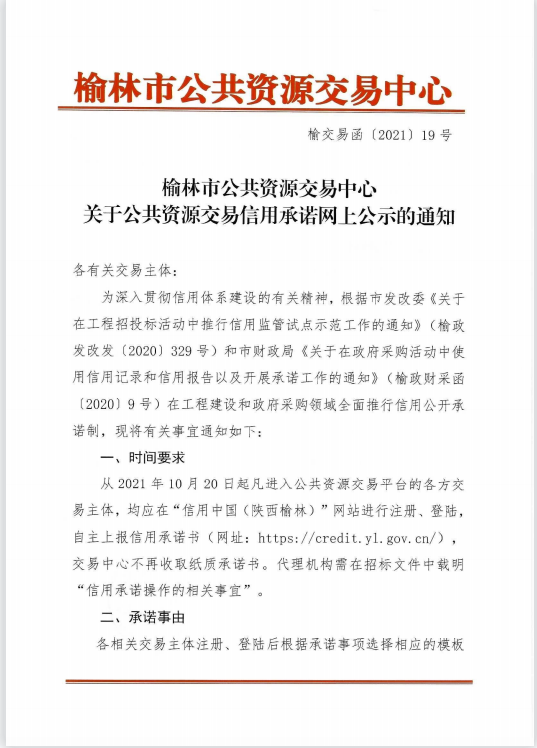 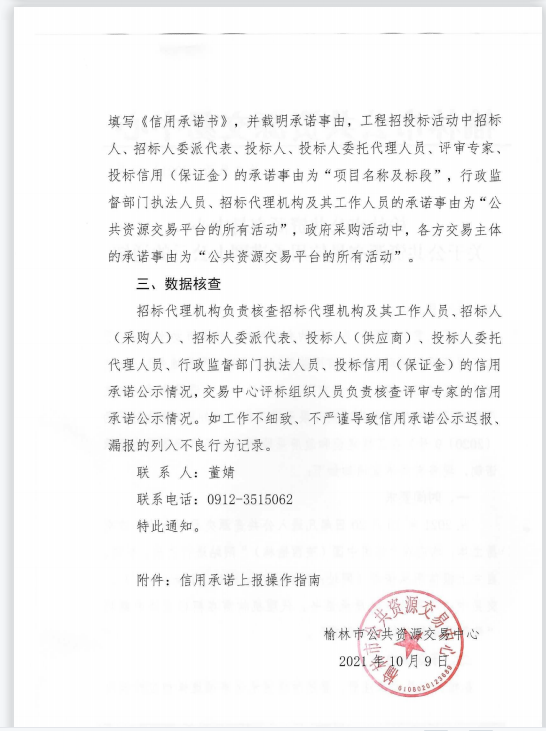 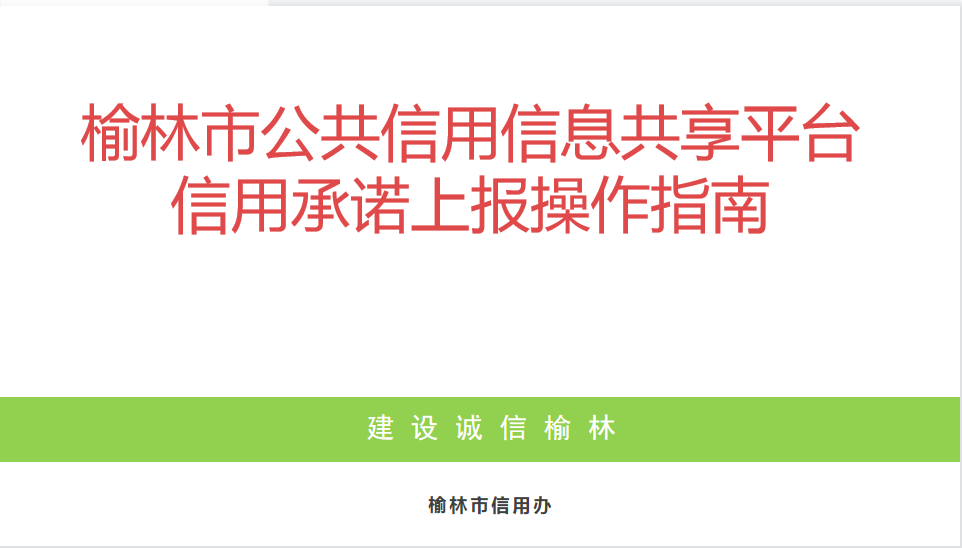 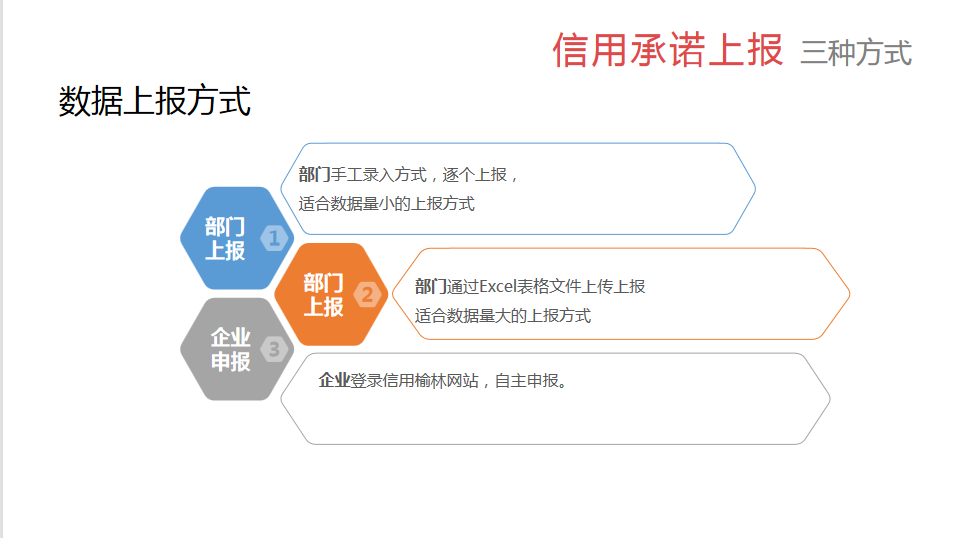 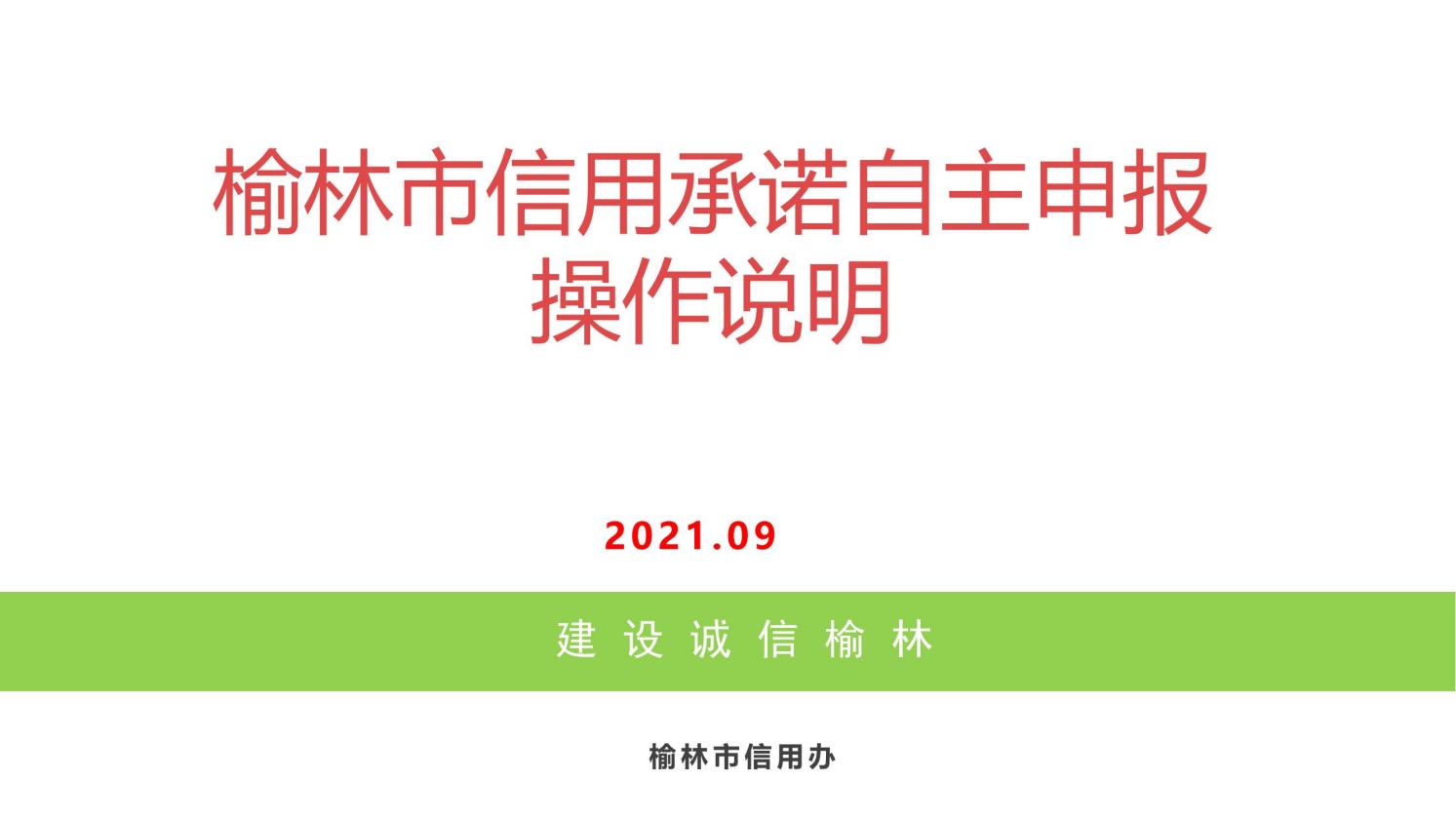 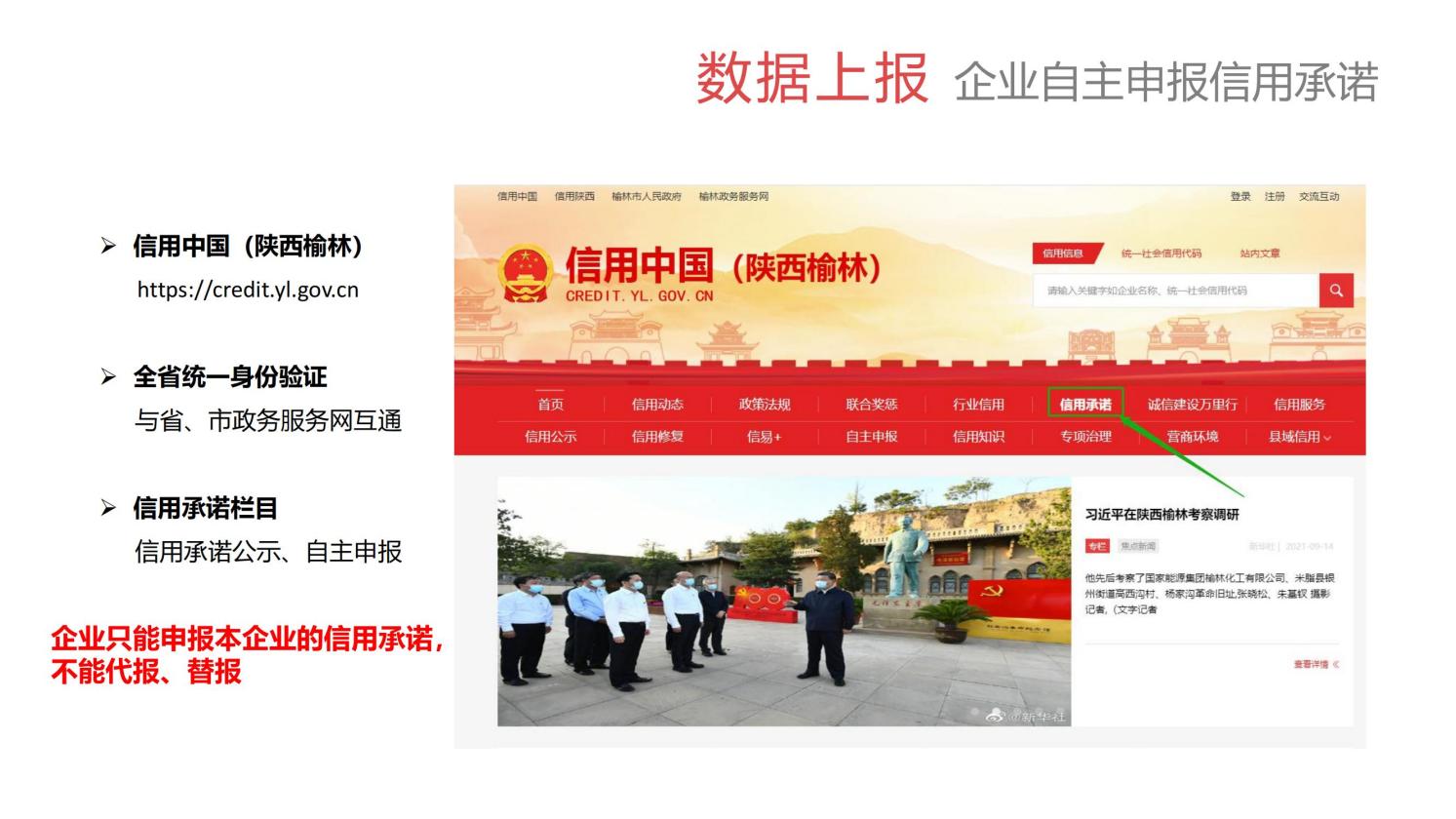 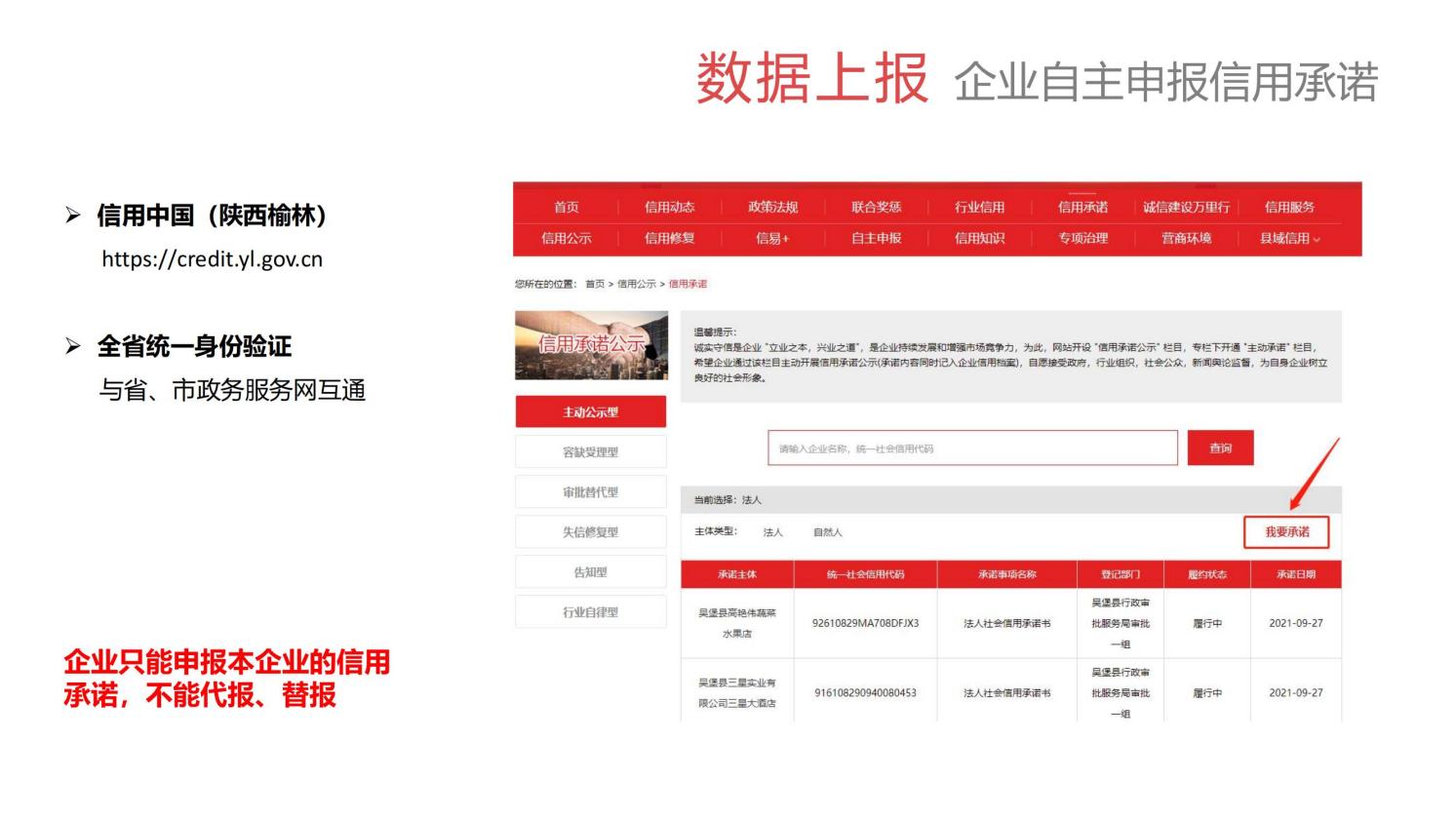 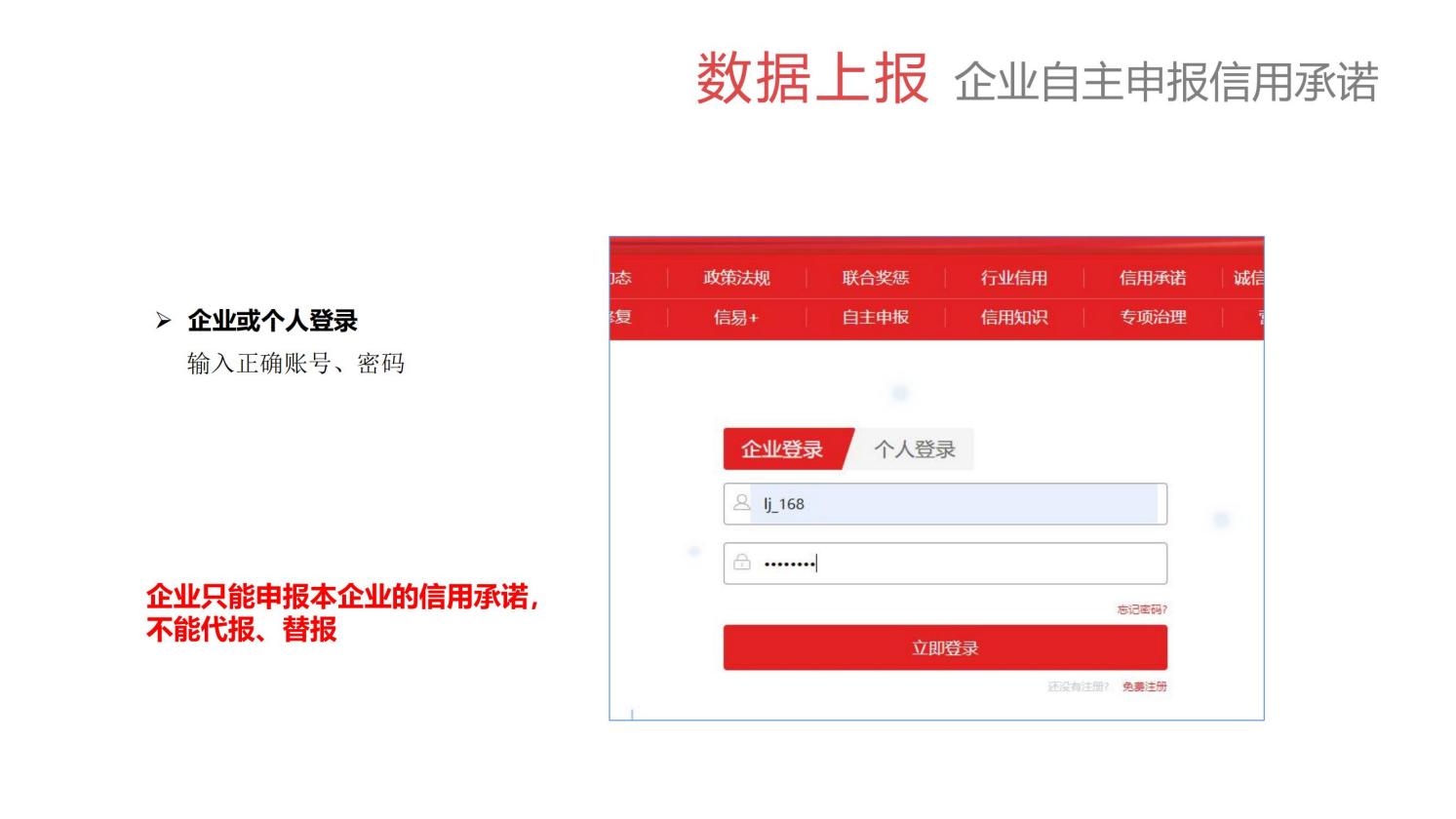 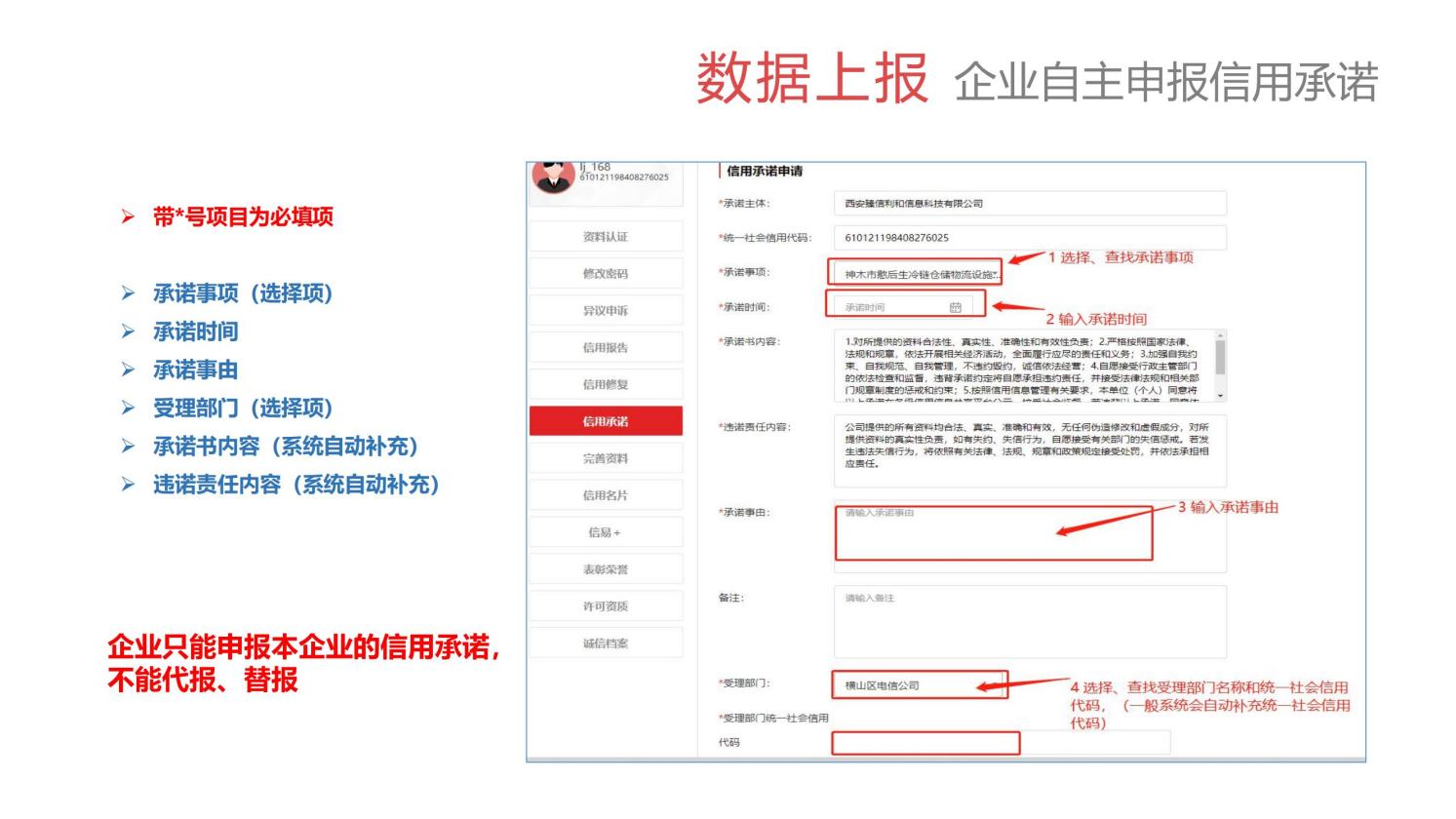 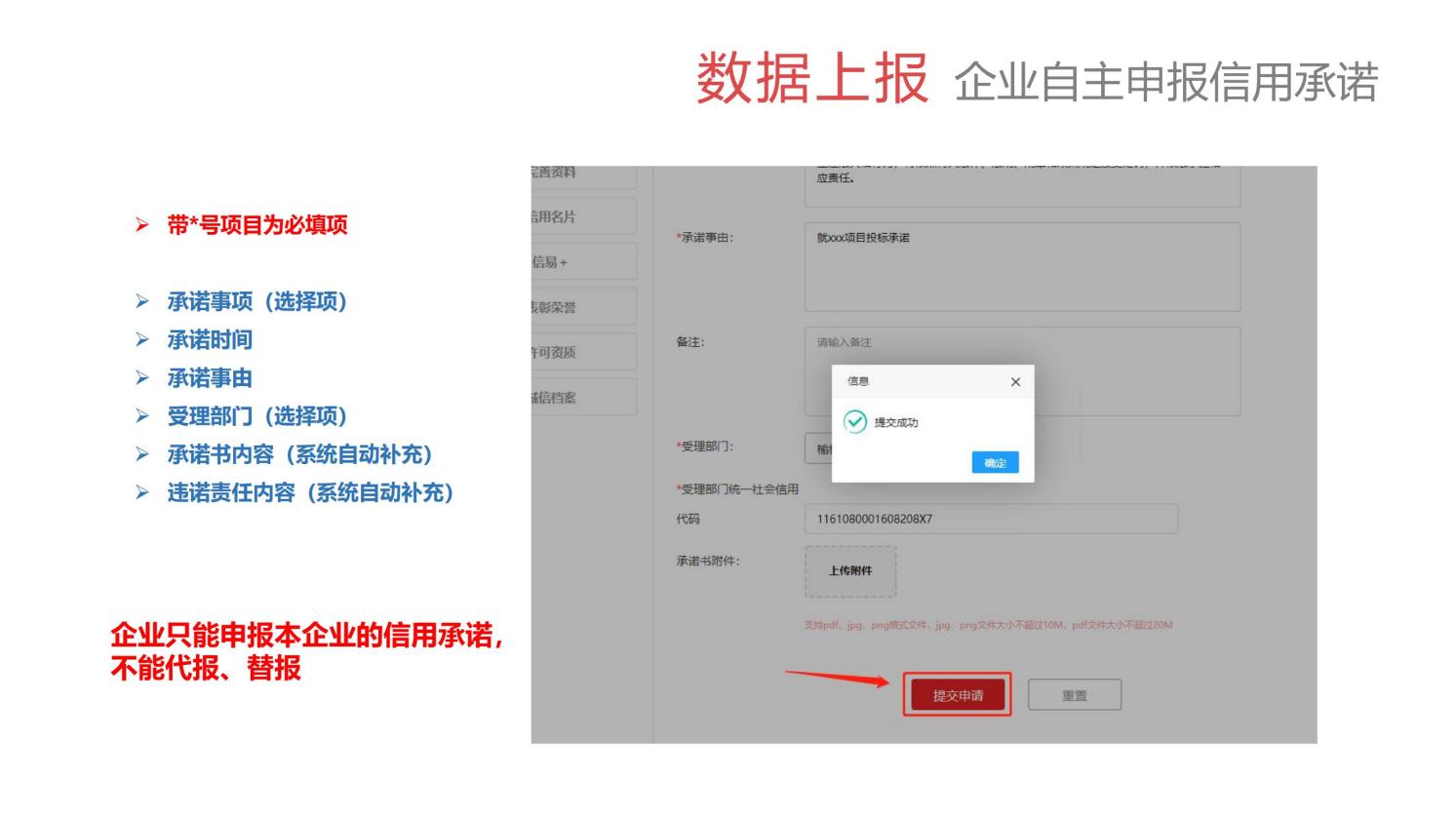 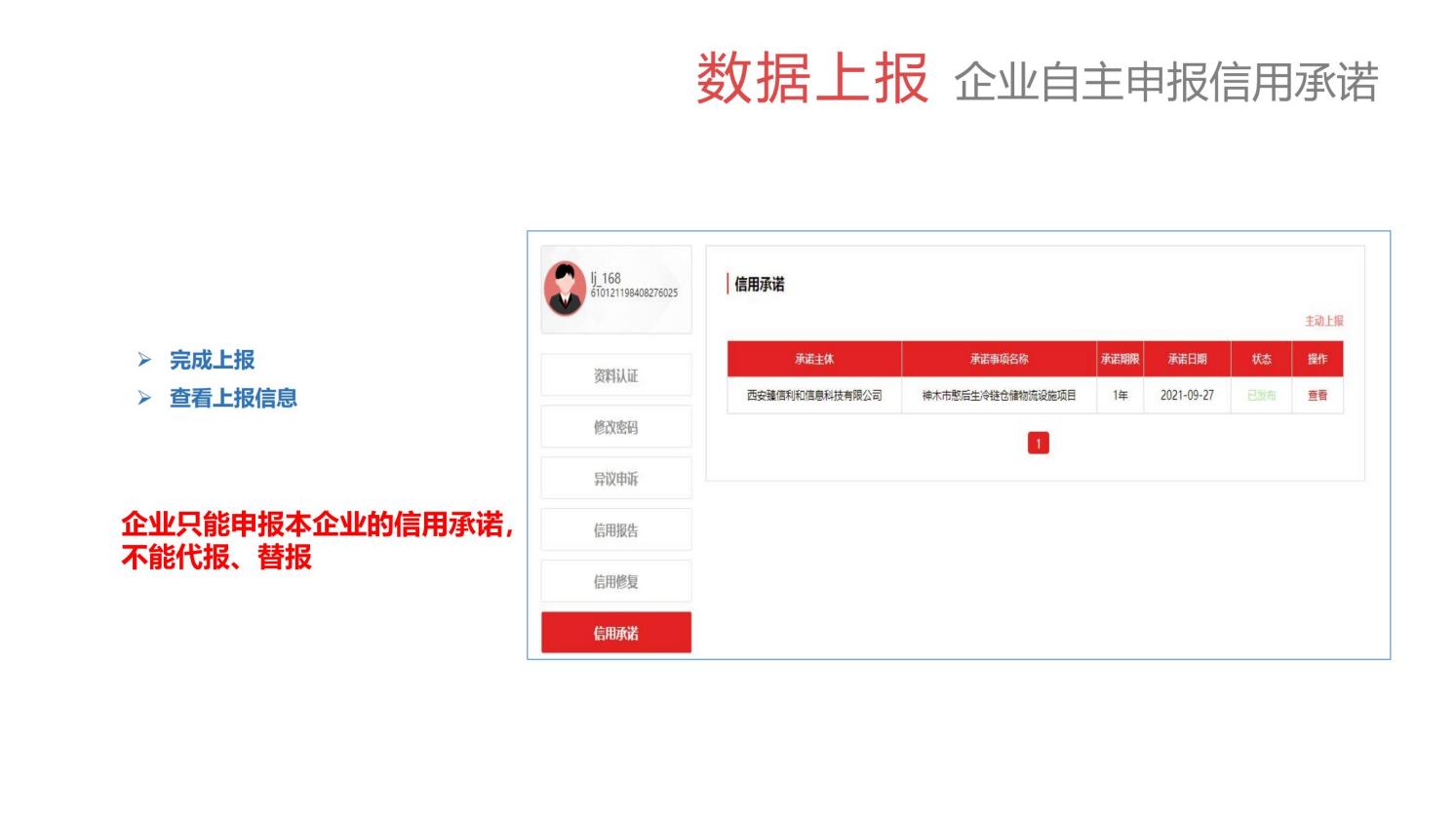 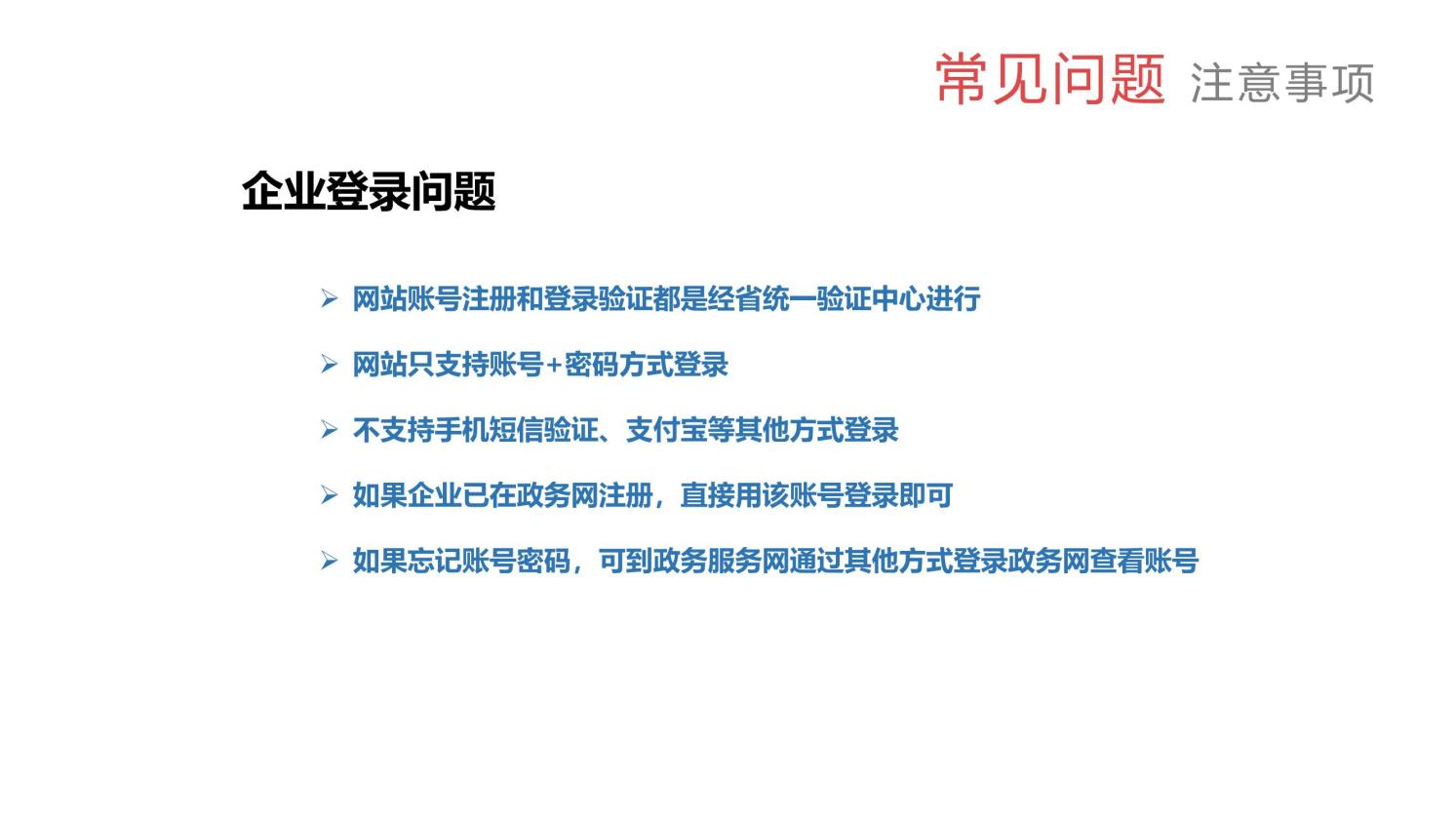 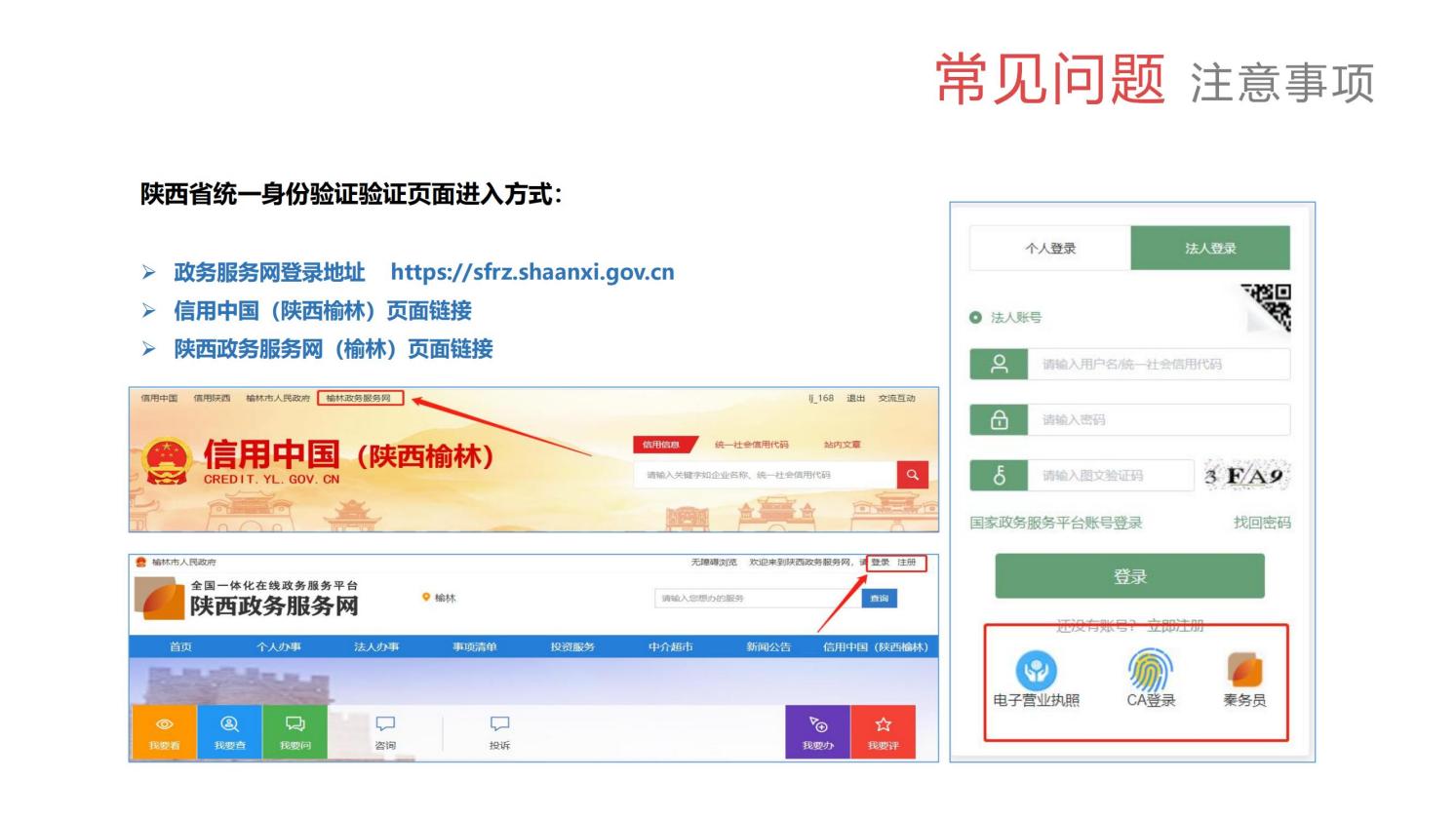 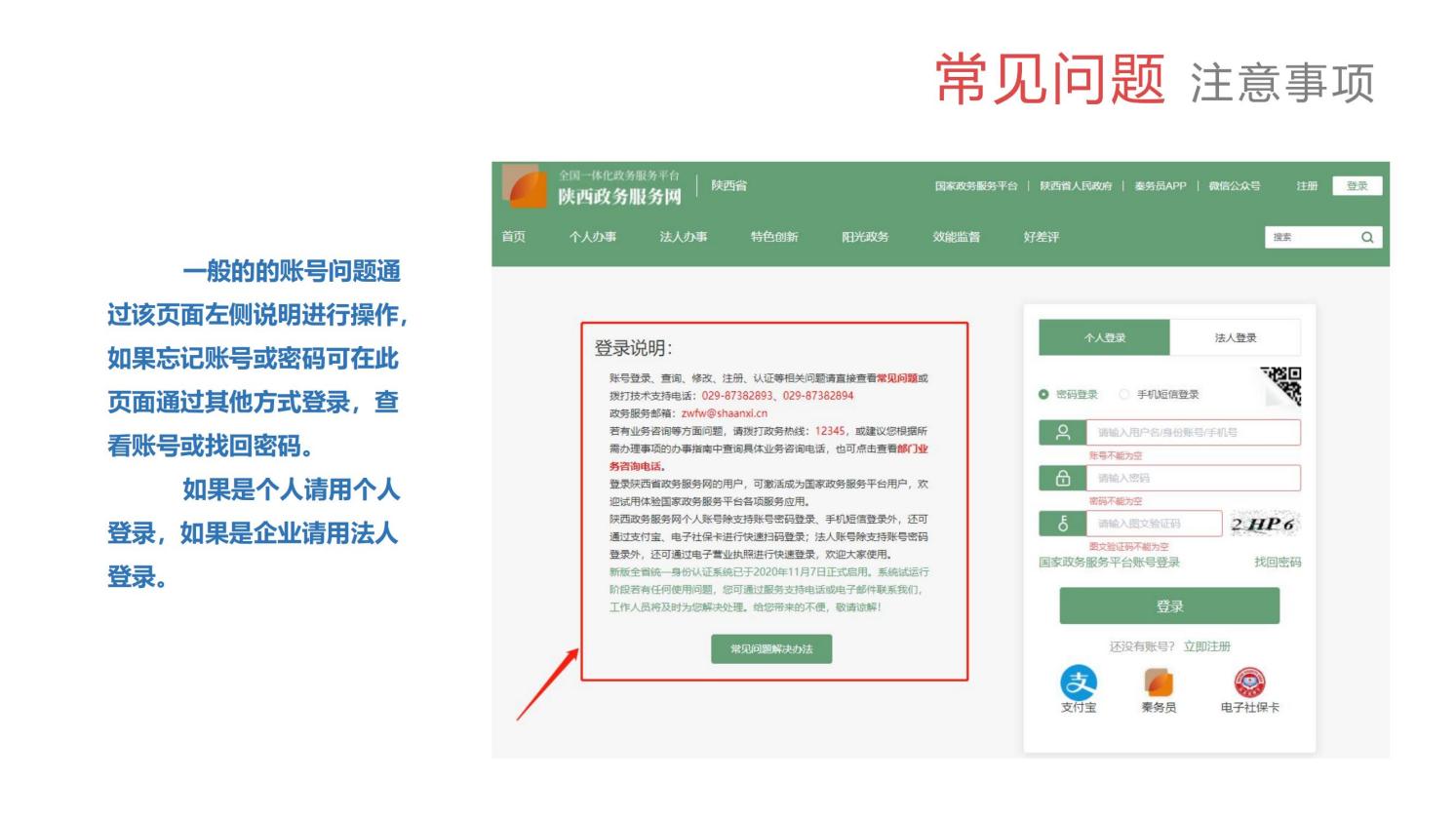 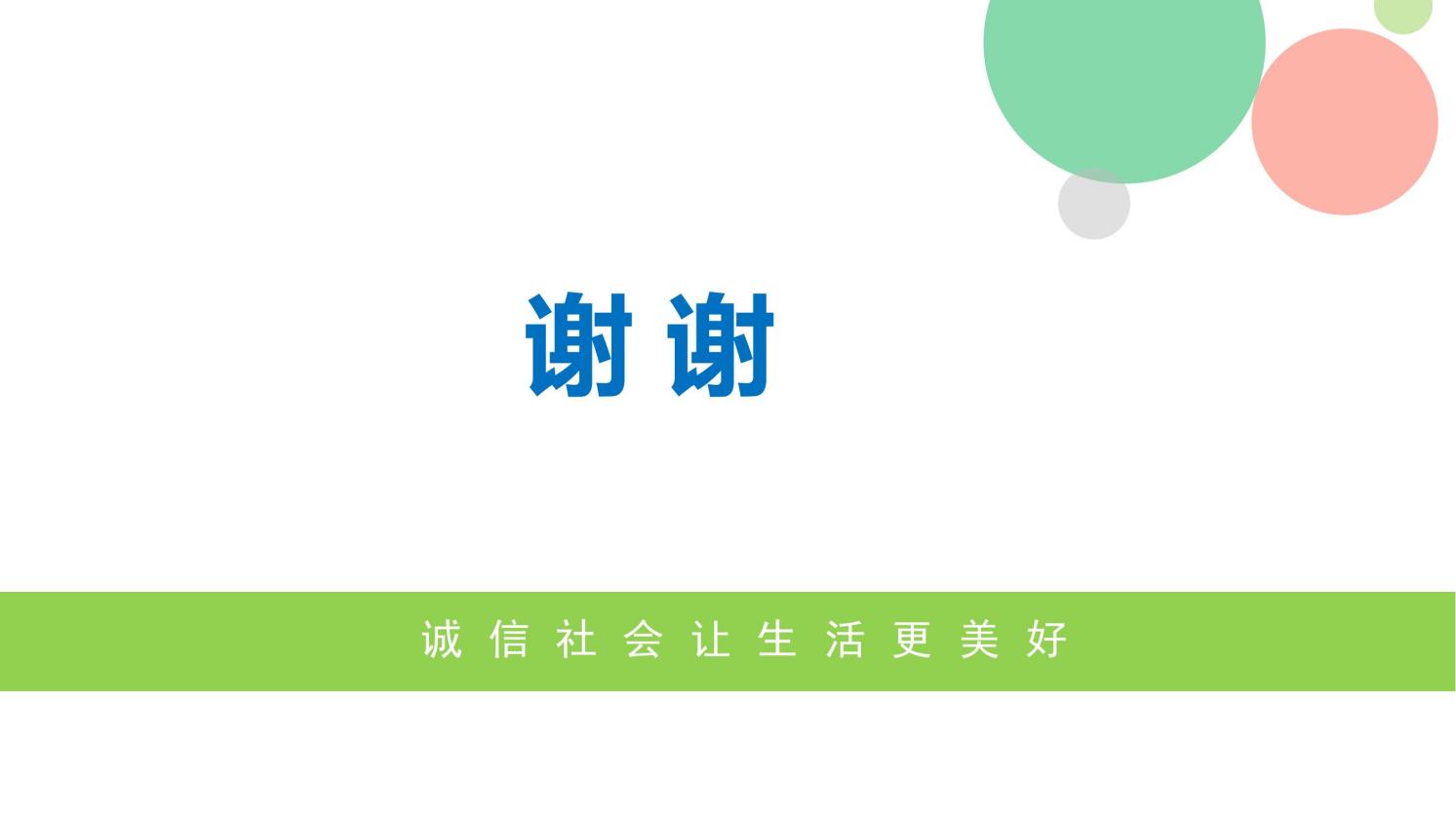 项号编列内容编列内容采购项目名称：榆林市行政审批服务局购买办公用品货物项目编号：SXKR2023-YL007采购项目名称：榆林市行政审批服务局购买办公用品货物项目编号：SXKR2023-YL007项目性质：财政资金预算总金额：601150.00元。项目性质：财政资金预算总金额：601150.00元。采购人：榆林市行政审批服务局采购代理机构：开瑞项目管理有限公司采购人：榆林市行政审批服务局采购代理机构：开瑞项目管理有限公司采购内容具体见谈判文件第四部分采购内容及要求本次采购、报价、谈判、评审和合同授予均以项目为单位，供应商必须就整个标段进行响应。采购内容具体见谈判文件第四部分采购内容及要求本次采购、报价、谈判、评审和合同授予均以项目为单位，供应商必须就整个标段进行响应。响应文件的递交方式：网上递交及开标前一天或当天，将投标文件纸质版与电子版快递至开瑞项目管理有限公司；联系电话：0912-3648567；地址：榆林市榆阳区惠民路25号塞公馆507（备案用）注：邮寄纸质版：一正两副电子版壹份（电子版必须包涵签字盖章后的PDF一份及word可编辑版一份）。响应文件的递交方式：网上递交及开标前一天或当天，将投标文件纸质版与电子版快递至开瑞项目管理有限公司；联系电话：0912-3648567；地址：榆林市榆阳区惠民路25号塞公馆507（备案用）注：邮寄纸质版：一正两副电子版壹份（电子版必须包涵签字盖章后的PDF一份及word可编辑版一份）。供货期：合同签订生效之日起 1年；质保期：验收合格后一年。供货期：合同签订生效之日起 1年；质保期：验收合格后一年。付款方式：合同签订后，以实际供货量半年一结算，直至供货完成。付款方式：合同签订后，以实际供货量半年一结算，直至供货完成。谈判保证金：1）本项目以“投标信用承诺书（保证金）”代替投标保证金，投标人在提交投标文件的同时，向采购人提供“投标信用承诺书”网页截图，信用承诺书的效力和作用等同投标保证金，其有效期与投标有效期一致。 2）投标信用承诺：应在“信用中国(陕西榆林)”网站进行注册、登录、自主上报信用承诺书(网址:https://credit.yl.gov.cn/)。各投标人注册、登陆后根据承诺事项选择相应的模板填写《信用承诺书》，并载明承诺事由，承诺事由为“项目名称及标段”。3）对于未能按要求提交“投标信用承诺书（保证金）”的投标人，采购人将视为不响应谈判文件而予以拒绝”。谈判保证金：1）本项目以“投标信用承诺书（保证金）”代替投标保证金，投标人在提交投标文件的同时，向采购人提供“投标信用承诺书”网页截图，信用承诺书的效力和作用等同投标保证金，其有效期与投标有效期一致。 2）投标信用承诺：应在“信用中国(陕西榆林)”网站进行注册、登录、自主上报信用承诺书(网址:https://credit.yl.gov.cn/)。各投标人注册、登陆后根据承诺事项选择相应的模板填写《信用承诺书》，并载明承诺事由，承诺事由为“项目名称及标段”。3）对于未能按要求提交“投标信用承诺书（保证金）”的投标人，采购人将视为不响应谈判文件而予以拒绝”。谈判有效期：谈判响应文件从开标之日起，谈判有效期为90日历日；成交供应商的谈判有效期延长至项目服务完毕。谈判有效期：谈判响应文件从开标之日起，谈判有效期为90日历日；成交供应商的谈判有效期延长至项目服务完毕。本项目采用电子响应文件的形式。编制电子响应文件时，应使用最新发布的电子谈判文件及专用制作工具进行编制。并使用数字认证证 书（CA 锁）对电子响应文件进行签章、加密、递交及开标时解密等相关招投标事宜。1、电子谈判文件下载。供应商登录全国公共资源交易平台（陕西省） 网站〖首页·〉电子交易平台·〉企业端〗后，在〖谈判公告/出让公告〗 模块中选择项目点击“我要投标”，参与投标活动。然后即可在〖我的项 目〗中点击“项目流程>交易文件下载”下载电子谈判文件。 2、电子谈判文件需要使用专用软件打开、浏览。供应商可在全国公共资源交易平台（陕西省）网站〖首页·〉服务指南·〉下载专区〗免费下载“陕西省公共资源交易平台政府采购电子标书制作工具(V8.0.0.2)”，并升级至最新版本，使用该客户端可以打开电子谈判文件。软件操作手册详见全国公共资源交易平台（陕西省）网站〖首页·〉服务指南·〉下载专区〗中的《陕西省公共资源交易（政府采购类）响应文件制作软件操作手册》。3、制作电子响应文件。电子响应文件同样需要使用上述软件进行编制。 在编制过程中，如有技术性问题，请先翻阅操作手册，或致电软件开发商。 技术支持热线：4009280095、4009980000 CA锁购买：榆林市市民大厦四楼窗口,电话：0912-3515031本项目采用电子响应文件的形式。编制电子响应文件时，应使用最新发布的电子谈判文件及专用制作工具进行编制。并使用数字认证证 书（CA 锁）对电子响应文件进行签章、加密、递交及开标时解密等相关招投标事宜。1、电子谈判文件下载。供应商登录全国公共资源交易平台（陕西省） 网站〖首页·〉电子交易平台·〉企业端〗后，在〖谈判公告/出让公告〗 模块中选择项目点击“我要投标”，参与投标活动。然后即可在〖我的项 目〗中点击“项目流程>交易文件下载”下载电子谈判文件。 2、电子谈判文件需要使用专用软件打开、浏览。供应商可在全国公共资源交易平台（陕西省）网站〖首页·〉服务指南·〉下载专区〗免费下载“陕西省公共资源交易平台政府采购电子标书制作工具(V8.0.0.2)”，并升级至最新版本，使用该客户端可以打开电子谈判文件。软件操作手册详见全国公共资源交易平台（陕西省）网站〖首页·〉服务指南·〉下载专区〗中的《陕西省公共资源交易（政府采购类）响应文件制作软件操作手册》。3、制作电子响应文件。电子响应文件同样需要使用上述软件进行编制。 在编制过程中，如有技术性问题，请先翻阅操作手册，或致电软件开发商。 技术支持热线：4009280095、4009980000 CA锁购买：榆林市市民大厦四楼窗口,电话：0912-3515031踏勘现场：投标人可根据竞争性谈判文件的招标内容自行踏勘现场，由此引发的费用投标人自行承担，采购人不组织投标人踏勘现场。踏勘现场：投标人可根据竞争性谈判文件的招标内容自行踏勘现场，由此引发的费用投标人自行承担，采购人不组织投标人踏勘现场。资格证明文件：12.1、具有独立承担民事责任能力的法人、其他组织或自然人，并出具合法有效的营业执照或事业单位法人证书等、国家规定的相关证明，自然人参与的提供其身份证明；
12.2、财务状况报告：提供2022年财务审计报告（须中介机构审计）或2022年财务报表（包含利润表、资产负债表、现金流量表），2023年至今新成立的公司须提供其基本账户开户银行出具的资信证明及基本账户开户许可证或基本存款账户信息；
12.3、提供2023年1月至今已缴存的至少一个月的社会保障资金的凭据或社保机构开具的社会保险参保缴费情况证明；依法不需要缴纳社会保障资金的投标人应提供相关文件证明； 
12.4、提供2023年1月份至今已缴纳的至少一个月的纳税证明或完税证明，依法免税的单位应提供相关证明材料；
12.5、参加本次政府采购活动前三年内在经营活动中没有重大违纪，以及未被列入失信被执行人、重大税收违法失信主体、政府采购严重违法失信行为记录名单的书面声明；
12.6、对列入“信用中国”网站(www.creditchina.gov.cn)“记录失信被执行人、税收违法黑名单和政府采购严重违法失信行为记录名单；中国政府采购网(www--ccgp--gov--cn.proxy.ccgp-shaanxi.gov.cn)“政府采购严重违法失信行为信息记录”的单位，拒绝参与政府采购活动；（查询日期为从谈判文件获取之日起至投标截止日前但最终以投标截止日当天评审小组查询结果为准）。
12.7、提供具有履行合同所必需的设备和专业技术能力的承诺函；
12.8、自主上报信用承诺书：投标人及其授权委托人应在“信用中国（陕西榆林）”网站(www.ylcredit.gov.cn)进行注册、登录、自主上报信用承诺书，包括：《榆林市政府采购货物类项目供应商信用承诺书》、《投标人信用承诺》、《投标人委托代理人员信用承诺书》(如有)、《投标信用承诺书》。（具体操作格式及要求详见谈判文件）。
12.9、本项目专门面向中小企业采购，供应商须提供《中小企业声明函》；
12.10、本项目不接受联合体投标，须提供非联合体投标声明（单位负责人为同一人或者存在直接控股、管理关系的不同投标人，不得参加同一合同项下的政府采购活动）。注：以上资格证明文件为必备资料，缺一不可，扫描件加盖公章须附于谈判响应文件中供应商资格证明文件对应位置处，未按谈判文件要求，按无效文件处理。资格证明文件：12.1、具有独立承担民事责任能力的法人、其他组织或自然人，并出具合法有效的营业执照或事业单位法人证书等、国家规定的相关证明，自然人参与的提供其身份证明；
12.2、财务状况报告：提供2022年财务审计报告（须中介机构审计）或2022年财务报表（包含利润表、资产负债表、现金流量表），2023年至今新成立的公司须提供其基本账户开户银行出具的资信证明及基本账户开户许可证或基本存款账户信息；
12.3、提供2023年1月至今已缴存的至少一个月的社会保障资金的凭据或社保机构开具的社会保险参保缴费情况证明；依法不需要缴纳社会保障资金的投标人应提供相关文件证明； 
12.4、提供2023年1月份至今已缴纳的至少一个月的纳税证明或完税证明，依法免税的单位应提供相关证明材料；
12.5、参加本次政府采购活动前三年内在经营活动中没有重大违纪，以及未被列入失信被执行人、重大税收违法失信主体、政府采购严重违法失信行为记录名单的书面声明；
12.6、对列入“信用中国”网站(www.creditchina.gov.cn)“记录失信被执行人、税收违法黑名单和政府采购严重违法失信行为记录名单；中国政府采购网(www--ccgp--gov--cn.proxy.ccgp-shaanxi.gov.cn)“政府采购严重违法失信行为信息记录”的单位，拒绝参与政府采购活动；（查询日期为从谈判文件获取之日起至投标截止日前但最终以投标截止日当天评审小组查询结果为准）。
12.7、提供具有履行合同所必需的设备和专业技术能力的承诺函；
12.8、自主上报信用承诺书：投标人及其授权委托人应在“信用中国（陕西榆林）”网站(www.ylcredit.gov.cn)进行注册、登录、自主上报信用承诺书，包括：《榆林市政府采购货物类项目供应商信用承诺书》、《投标人信用承诺》、《投标人委托代理人员信用承诺书》(如有)、《投标信用承诺书》。（具体操作格式及要求详见谈判文件）。
12.9、本项目专门面向中小企业采购，供应商须提供《中小企业声明函》；
12.10、本项目不接受联合体投标，须提供非联合体投标声明（单位负责人为同一人或者存在直接控股、管理关系的不同投标人，不得参加同一合同项下的政府采购活动）。注：以上资格证明文件为必备资料，缺一不可，扫描件加盖公章须附于谈判响应文件中供应商资格证明文件对应位置处，未按谈判文件要求，按无效文件处理。合同签订：成交供应商和采购人签订合同。合同签订：成交供应商和采购人签订合同。其他：1、供应商对谈判文件有异议的，应当在投标截止时间3日前提出。2、当供应商不足三家时，按相关文件执行。其他：1、供应商对谈判文件有异议的，应当在投标截止时间3日前提出。2、当供应商不足三家时，按相关文件执行。招标代理服务费：成交供应商一次性向采购代理机构支付成交服务费。成交服务费:采购代理机构参照国家计委关于印发《招标代理服务收费管理暂行办法》的通知（计价格〔2002〕1980号）、《国家发展和改革委员会办公厅关于招标代理服务收费有关问题的通知》（发改办价格〔2003〕857号）规定向成交供应商收取代理服务费。招标代理服务费：成交供应商一次性向采购代理机构支付成交服务费。成交服务费:采购代理机构参照国家计委关于印发《招标代理服务收费管理暂行办法》的通知（计价格〔2002〕1980号）、《国家发展和改革委员会办公厅关于招标代理服务收费有关问题的通知》（发改办价格〔2003〕857号）规定向成交供应商收取代理服务费。构成竞争性谈判文件组成部分的各章节中出现的措辞“委托人”、“发包人“和“供应商”、“承包人”，在招标投标阶段应当分别按“采购人”和“供应商”进行理解。构成竞争性谈判文件组成部分的各章节中出现的措辞“委托人”、“发包人“和“供应商”、“承包人”，在招标投标阶段应当分别按“采购人”和“供应商”进行理解。谈判文件递交截止时间及谈判时间和地点：谈判响应文件递交截止时间：2023-08-10  15:30:00谈判时间：2023-08-10  15:30:00谈判地点：榆林市公共资源交易中心十楼开标15室谈判文件递交截止时间及谈判时间和地点：谈判响应文件递交截止时间：2023-08-10  15:30:00谈判时间：2023-08-10  15:30:00谈判地点：榆林市公共资源交易中心十楼开标15室本项目不接受联合体投标。本项目不接受联合体投标。不允许提供备选方案。不允许提供备选方案。支持中小企业发展专门面向中小企业采购项目不在执行价格优惠政策。非专门面向中小企业采购项目（价格扣除）：对小型和微型企业产品的价格给与20%的扣除，用扣除后的价格参与评审。支持监狱企业发展专门面向监狱企业采购项目非专门面向监狱企业采购项目（价格扣除）：监狱企业可视同小微企业在价格评审时给予20%的扣除，用扣除后的价格参与评审。（其他优惠）：                                公共资源信用承诺进入公共资源交易平台的各投标人，均应在“信用中国（陕西榆林）”网站进行注册、登录、自主上报信用承诺书（网址：https://credit.yl.gov.cn/）。各投标人注册、登录后根据承诺事项选择相应的模板填写《信用承诺书》，并载明承诺事由，投标人、投标人委托代理人员、投标信用的承诺事由为“项目名称”。操作指南见附件A。1.承诺事项名称：选择《榆林市政府采购工程类/货物类/服务类 项目供应商信用承诺书》；承诺事由：填写项目名称；承诺附  件：按谈判文件给定的格式填写，需上传至承诺附件；受理部门为榆林市财政局采购科；承诺有效期为1年。2.承诺事项名称：选择《投标人信用承诺》；承诺事由：填写项目名称；承诺附件：按招标文件给定的格式填写，需上传至承诺 附件；受理部门为榆林市公共资源交易中心；承诺有效期为1年。3.承诺事项名称：《投标人委托代理人员信用承诺书》；承诺事 由：填写项目名称；承诺附件：按招标文件给定的格式填写，需上传至承诺附件；受理部门为榆林市公共资源交易中心；承诺有效期为1年。4.承诺事项名称：《投标信用承诺书（保证金）》；承诺事由：填写项目名称；承诺附件：按谈判文件给定的格式填写，需上传至承诺附件；受理部门为榆林市公共资源交易中心；承诺有效期同投标有效期。投标人请将申报截图附在响应文件中。享受的政府采购政策23.1 节能产品、环境标志产品23.1.1供应商所提供的产品，将依据《节能产品、环境标志产品品目清单》和认证证书实施政府优先采购和强制采购。23.1.2 供应商可以提供所供产品经国家确定的认证机构出具的、处于有效期之内的节能产品、环境标志产品认证证书复印件。采购代理机构通过中国政府采购网（http://www.ccgp.gov.cn/）对获证产品信息进行核对。23.1.3供应商所提供产品属于下列情形之一的，属于优先采购的不再享受优先采购政策，或者属于强制采购的按无效响应文件处理：（1）不属于《节能产品、环境标志产品品目清单》中的产品；（2）未提供认证证书或经核对认证证书信息有误的。23.2 中小企业23.2.1 供应商依据《工业和信息化部、国家统计局、国家发展和改革委员会、财政部关于印发中小企业划型标准规定的通知》规定划分标准，属于中小企业的，可享受支持中小型企业发展优惠政策。23.2.2供应商作为中小企业参加政府采购活动时，应当提供《中小企业声明函》（见第七章谈判响应文件格式），不提供或提供有瑕疵的，在评审时不享受政府采购优惠政策。23.2.3监狱企业参加政府采购活动时，视同中小企业。依照<财政部、司法部关于政府采购支持监狱企业发展有关问题的通知>（财库〔2014〕68号）之规定，应当提供由省级以上监狱管理局、戒毒管理局出具的属于监狱企业的证明文件，不提供或提供有瑕疵的不视为中小企业，在评审时不享受政府采购优惠政策。23.2.4 残疾人福利性单位参加政府采购活动时，视同小微企业。依据《财政部、民政部、中国残疾人联合会关于促进残疾人就业政府采购政策的通知》（财库〔2017〕141号）的规定，应当提供《残疾人福利性单位声明函》（见第七章谈判响应文件格式），不提供或提供有瑕疵的，不视为小微企业，在评审时不享受政府采购优惠政策。23.2.5 联合体各方均为小型、微型企业的，参加政府采购活动时，视同小型、微型企业。联合体各方均需提供《中小企业声明函》，有一方未提供或提供有瑕疵的，在评审时不享受政府采购优惠（价格给予10%的折扣）政策。23.2.6 中小企业可以同时享受节能产品、环境标志产品优先采购政策。同一项目中部分产品属于优先采购政策的，评审时只对该部分产品实行优先采购。23.2.7 政府采购监督检查和投诉处理中对中小企业的认定，由企业所在地的县级以上中小企业主管部门负责。为了进一步推动金融支持政策更好适应市场主体的需要，扎实落实国务院关于支持中小企业发展的政策措施，积极发挥政府采购政策功能，有效缓解中小企业融资难、融资贵问题，根据中办、国办《关于促进中小企业健康发展的指导意见》、财政部、工信部《政府采购促进中小企业发展管理办法》（财库〔2020〕46号）、《陕西省中小企业政府采购信用融资办法》（陕财办采[2018]23号）、《陕西省财政厅关于加快推进我省中小企业政府采购信用融资工作的通知》（陕财办采[2020]15号）等有关规定，按照市场主导、财政引导、银企自愿、风险自担的原则，中标（成交）供应商可根据自身资金需求，登录陕西省政府采购信用融资平台（http://www.ccgp-shaanxi.gov.cn/zcdservice/zcd/shanxi/）在线申请，依法参加政府采购信用融资活动。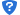 目前的合作银行有：北京银行、中国建设银行、中信银行、中国平安银行、中国光大银行、浦发银行、兴业银行、中国工商银行、秦农银行、浙商银行、中国银行、西安银行、中国农业银行、中国邮政储蓄银行（排名不分先后）。为了进一步推动金融支持政策更好适应市场主体的需要，扎实落实国务院关于支持中小企业发展的政策措施，积极发挥政府采购政策功能，有效缓解中小企业融资难、融资贵问题，根据中办、国办《关于促进中小企业健康发展的指导意见》、财政部、工信部《政府采购促进中小企业发展管理办法》（财库〔2020〕46号）、《陕西省中小企业政府采购信用融资办法》（陕财办采[2018]23号）、《陕西省财政厅关于加快推进我省中小企业政府采购信用融资工作的通知》（陕财办采[2020]15号）等有关规定，按照市场主导、财政引导、银企自愿、风险自担的原则，中标（成交）供应商可根据自身资金需求，登录陕西省政府采购信用融资平台（http://www.ccgp-shaanxi.gov.cn/zcdservice/zcd/shanxi/）在线申请，依法参加政府采购信用融资活动。目前的合作银行有：北京银行、中国建设银行、中信银行、中国平安银行、中国光大银行、浦发银行、兴业银行、中国工商银行、秦农银行、浙商银行、中国银行、西安银行、中国农业银行、中国邮政储蓄银行（排名不分先后）。特别注意事项：该项目将采取“不见面”开标的形式，供应商无须到达开标现场，即可在网上直接参与开标活动。相关注意事项如下：开标当日，请各供应商在开标截止时间前至少提前半小时登录“不见面”开标系统登录方式有以下几种：IE浏览器输入网址：http://111.20.184.126:8084/BidOpeningHallCS/bidhall/default/login；在【全国公共资源交易平台（陕西省·榆林市）】网站首页点击不见面开标模块进入；在【全国公共资源交易平台（陕西省）】网站首页点击不见面开标模块选择榆林市进入。注：登录不见面开标系统请选择IE11浏览器2、供应商应按要求及时签到（签到时间为投标截止时间前1小时内，如果未签到将视为放弃投标资格），评审过程中，评标委员会可能会就某些问题要求供应商进行在线澄清，请供应商保持在线直到评审结束；3、开标过程中，供应商在收到工作人员“开始解密”指令后，请及时使用CA对电子投标文件进行解密。解密时所用CA应与加密投标文件时所用CA相同；注：竞谈、磋商招标方式解密时间为30分钟，公开招标解密时间为60分钟，在解密时间内供应商全部解密完成后，可提前进入开标下一阶段。4、相关技术问题，请咨询软件开发商：（1）技术支持热线：400-998-0000/400-928-00955、榆林不见面开标系统操作手册下载方式：登录【全国公共资源交易平台（陕西省·榆林市）】网站首页选择【服务指南】-【下载专区】-点击【榆林不见面开标系统操作手册（投标人）】进行下载。特别注意事项：该项目将采取“不见面”开标的形式，供应商无须到达开标现场，即可在网上直接参与开标活动。相关注意事项如下：开标当日，请各供应商在开标截止时间前至少提前半小时登录“不见面”开标系统登录方式有以下几种：IE浏览器输入网址：http://111.20.184.126:8084/BidOpeningHallCS/bidhall/default/login；在【全国公共资源交易平台（陕西省·榆林市）】网站首页点击不见面开标模块进入；在【全国公共资源交易平台（陕西省）】网站首页点击不见面开标模块选择榆林市进入。注：登录不见面开标系统请选择IE11浏览器2、供应商应按要求及时签到（签到时间为投标截止时间前1小时内，如果未签到将视为放弃投标资格），评审过程中，评标委员会可能会就某些问题要求供应商进行在线澄清，请供应商保持在线直到评审结束；3、开标过程中，供应商在收到工作人员“开始解密”指令后，请及时使用CA对电子投标文件进行解密。解密时所用CA应与加密投标文件时所用CA相同；注：竞谈、磋商招标方式解密时间为30分钟，公开招标解密时间为60分钟，在解密时间内供应商全部解密完成后，可提前进入开标下一阶段。4、相关技术问题，请咨询软件开发商：（1）技术支持热线：400-998-0000/400-928-00955、榆林不见面开标系统操作手册下载方式：登录【全国公共资源交易平台（陕西省·榆林市）】网站首页选择【服务指南】-【下载专区】-点击【榆林不见面开标系统操作手册（投标人）】进行下载。（一）农、林、牧、渔业。营业收入20000万元以下的为中小微型企业。其中，营业收入500万元及以上的为中型企业，营业收入50万元及以上的为小型企业，营业收入50万元以下的为微型企业。（二）工业。从业人员1000人以下或营业收入40000万元以下的为中小微型企业。其中，从业人员300人及以上，且营业收入2000万元及以上的为中型企业；从业人员20人及以上，且营业收入300万元及以上的为小型企业；从业人员20人以下或营业收入300万元以下的为微型企业。（三）建筑业。营业收入80000万元以下或资产总额80000万元以下的为中小微型企业。其中，营业收入6000万元及以上，且资产总额5000万元及以上的为中型企业；营业收入300万元及以上，且资产总额300万元及以上的为小型企业；营业收入300万元以下或资产总额300万元以下的为微型企业。（四）批发业。从业人员200人以下或营业收入40000万元以下的为中小微型企业。其中，从业人员20人及以上，且营业收入5000万元及以上的为中型企业；从业人员5人及以上，且营业收入1000万元及以上的为小型企业；从业人员5人以下或营业收入1000万元以下的为微型企业。（五）零售业。从业人员300人以下或营业收入20000万元以下的为中小微型企业。其中，从业人员50人及以上，且营业收入500万元及以上的为中型企业；从业人员10人及以上，且营业收入100万元及以上的为小型企业；从业人员10人以下或营业收入100万元以下的为微型企业。（六）交通运输业。从业人员1000人以下或营业收入30000万元以下的为中小微型企业。其中，从业人员300人及以上，且营业收入3000万元及以上的为中型企业；从业人员20人及以上，且营业收入200万元及以上的为小型企业；从业人员20人以下或营业收入200万元以下的为微型企业。（七）仓储业。从业人员200人以下或营业收入30000万元以下的为中小微型企业。其中，从业人员100人及以上，且营业收入1000万元及以上的为中型企业；从业人员20人及以上，且营业收入100万元及以上的为小型企业；从业人员20人以下或营业收入100万元以下的为微型企业。（八）邮政业。从业人员1000人以下或营业收入30000万元以下的为中小微型企业。其中，从业人员300人及以上，且营业收入2000万元及以上的为中型企业；从业人员20人及以上，且营业收入100万元及以上的为小型企业；从业人员20人以下或营业收入100万元以下的为微型企业。（九）住宿业。从业人员300人以下或营业收入10000万元以下的为中小微型企业。其中，从业人员100人及以上，且营业收入2000万元及以上的为中型企业；从业人员10人及以上，且营业收入100万元及以上的为小型企业；从业人员10人以下或营业收入100万元以下的为微型企业。（十）餐饮业。从业人员300人以下或营业收入10000万元以下的为中小微型企业。其中，从业人员100人及以上，且营业收入2000万元及以上的为中型企业；从业人员10人及以上，且营业收入100万元及以上的为小型企业；从业人员10人以下或营业收入100万元以下的为微型企业。（十一）信息传输业。从业人员2000人以下或营业收入100000万元以下的为中小微型企业。其中，从业人员100人及以上，且营业收入1000万元及以上的为中型企业；从业人员10人及以上，且营业收入100万元及以上的为小型企业；从业人员10人以下或营业收入100万元以下的为微型企业。（十二）软件和信息技术服务业。从业人员300人以下或营业收入10000万元以下的为中小微型企业。其中，从业人员100人及以上，且营业收入1000万元及以上的为中型企业；从业人员10人及以上，且营业收入50万元及以上的为小型企业；从业人员10人以下或营业收入50万元以下的为微型企业。（十三）房地产开发经营。营业收入200000万元以下或资产总额10000万元以下的为中小微型企业。其中，营业收入1000万元及以上，且资产总额5000万元及以上的为中型企业；营业收入100万元及以上，且资产总额2000万元及以上的为小型企业；营业收入100万元以下或资产总额2000万元以下的为微型企业。（十四）物业管理。从业人员1000人以下或营业收入5000万元以下的为中小微型企业。其中，从业人员300人及以上，且营业收入1000万元及以上的为中型企业；从业人员100人及以上，且营业收入500万元及以上的为小型企业；从业人员100人以下或营业收入500万元以下的为微型企业。（十五）租赁和商务服务业。从业人员300人以下或资产总额120000万元以下的为中小微型企业。其中，从业人员100人及以上，且资产总额8000万元及以上的为中型企业；从业人员10人及以上，且资产总额100万元及以上的为小型企业；从业人员10人以下或资产总额100万元以下的为微型企业。（十六）其他未列明行业。从业人员300人以下的为中小微型企业。其中，从业人员100人及以上的为中型企业；从业人员10人及以上的为小型企业；从业人员10人以下的为微型企业。本项目采购标的行业：零售业（一）农、林、牧、渔业。营业收入20000万元以下的为中小微型企业。其中，营业收入500万元及以上的为中型企业，营业收入50万元及以上的为小型企业，营业收入50万元以下的为微型企业。（二）工业。从业人员1000人以下或营业收入40000万元以下的为中小微型企业。其中，从业人员300人及以上，且营业收入2000万元及以上的为中型企业；从业人员20人及以上，且营业收入300万元及以上的为小型企业；从业人员20人以下或营业收入300万元以下的为微型企业。（三）建筑业。营业收入80000万元以下或资产总额80000万元以下的为中小微型企业。其中，营业收入6000万元及以上，且资产总额5000万元及以上的为中型企业；营业收入300万元及以上，且资产总额300万元及以上的为小型企业；营业收入300万元以下或资产总额300万元以下的为微型企业。（四）批发业。从业人员200人以下或营业收入40000万元以下的为中小微型企业。其中，从业人员20人及以上，且营业收入5000万元及以上的为中型企业；从业人员5人及以上，且营业收入1000万元及以上的为小型企业；从业人员5人以下或营业收入1000万元以下的为微型企业。（五）零售业。从业人员300人以下或营业收入20000万元以下的为中小微型企业。其中，从业人员50人及以上，且营业收入500万元及以上的为中型企业；从业人员10人及以上，且营业收入100万元及以上的为小型企业；从业人员10人以下或营业收入100万元以下的为微型企业。（六）交通运输业。从业人员1000人以下或营业收入30000万元以下的为中小微型企业。其中，从业人员300人及以上，且营业收入3000万元及以上的为中型企业；从业人员20人及以上，且营业收入200万元及以上的为小型企业；从业人员20人以下或营业收入200万元以下的为微型企业。（七）仓储业。从业人员200人以下或营业收入30000万元以下的为中小微型企业。其中，从业人员100人及以上，且营业收入1000万元及以上的为中型企业；从业人员20人及以上，且营业收入100万元及以上的为小型企业；从业人员20人以下或营业收入100万元以下的为微型企业。（八）邮政业。从业人员1000人以下或营业收入30000万元以下的为中小微型企业。其中，从业人员300人及以上，且营业收入2000万元及以上的为中型企业；从业人员20人及以上，且营业收入100万元及以上的为小型企业；从业人员20人以下或营业收入100万元以下的为微型企业。（九）住宿业。从业人员300人以下或营业收入10000万元以下的为中小微型企业。其中，从业人员100人及以上，且营业收入2000万元及以上的为中型企业；从业人员10人及以上，且营业收入100万元及以上的为小型企业；从业人员10人以下或营业收入100万元以下的为微型企业。（十）餐饮业。从业人员300人以下或营业收入10000万元以下的为中小微型企业。其中，从业人员100人及以上，且营业收入2000万元及以上的为中型企业；从业人员10人及以上，且营业收入100万元及以上的为小型企业；从业人员10人以下或营业收入100万元以下的为微型企业。（十一）信息传输业。从业人员2000人以下或营业收入100000万元以下的为中小微型企业。其中，从业人员100人及以上，且营业收入1000万元及以上的为中型企业；从业人员10人及以上，且营业收入100万元及以上的为小型企业；从业人员10人以下或营业收入100万元以下的为微型企业。（十二）软件和信息技术服务业。从业人员300人以下或营业收入10000万元以下的为中小微型企业。其中，从业人员100人及以上，且营业收入1000万元及以上的为中型企业；从业人员10人及以上，且营业收入50万元及以上的为小型企业；从业人员10人以下或营业收入50万元以下的为微型企业。（十三）房地产开发经营。营业收入200000万元以下或资产总额10000万元以下的为中小微型企业。其中，营业收入1000万元及以上，且资产总额5000万元及以上的为中型企业；营业收入100万元及以上，且资产总额2000万元及以上的为小型企业；营业收入100万元以下或资产总额2000万元以下的为微型企业。（十四）物业管理。从业人员1000人以下或营业收入5000万元以下的为中小微型企业。其中，从业人员300人及以上，且营业收入1000万元及以上的为中型企业；从业人员100人及以上，且营业收入500万元及以上的为小型企业；从业人员100人以下或营业收入500万元以下的为微型企业。（十五）租赁和商务服务业。从业人员300人以下或资产总额120000万元以下的为中小微型企业。其中，从业人员100人及以上，且资产总额8000万元及以上的为中型企业；从业人员10人及以上，且资产总额100万元及以上的为小型企业；从业人员10人以下或资产总额100万元以下的为微型企业。（十六）其他未列明行业。从业人员300人以下的为中小微型企业。其中，从业人员100人及以上的为中型企业；从业人员10人及以上的为小型企业；从业人员10人以下的为微型企业。本项目采购标的行业：零售业序号名称技术参数及要求单位数量1中性笔黑材质 PC+ABS+AS 0.5mm书写400m 以上 笔芯子弹头提供佐证材料 (佐证材料包括但不限于功能截图、彩页、产品证书、检测报告等相关资料)盒10002中性笔红材质 PC+ABS+AS 0.5mm书写400m 以上 笔芯子弹头盒20030.5 笔芯黑色 0.5mm  书写 400m 以上笔尖为碳化钨球珠 20 支装盒10040.7 笔芯黑色 0.7mm 书写 400m 以上 20 支装盒1005台笔外壳材质 ABS+AS+PC 0.5mm 书写 400m 以上 180 度双向转动笔拖 背面黏贴支5006笔筒金属材质 黑色 ≥Φ80*100mm 防滑泡沫底座个1007订书机360 度旋转订书机 宽厚金属底座，螺纹防滑 多模 式装订 (临时、永久) 适用钉型 24/6 和 26/6，  钉 纸张数 2-20 张 80g。提供佐证材料 (佐证材料包括但不限于功能截图、彩页、产品证书、检测报告等相关资料)个2008订书针耐折耐用、针脚锋利、装订省力 单盒 1000 枚订书针 24/6提供佐证材料 (佐证材料包括但不限于功能截图、彩页、产品证书、检测报告等相关资料)盒5009起钉器产品结构：爪式带锁 适用钉规格：24/6，26/6个50010印泥材质：泡棉，塑料外壳 油性油墨 印记耐久 色彩鲜明 不易晕染 干燥速度≤ 30 秒个40011剪刀产品材质及工艺：手柄材质 ABS，剪刃材质 2Cr13及以上，剪片抛光处理 刃长≥78mm 尺寸≥180mm提供佐证材料 (佐证材料包括但不限于功能截图、彩页、产品证书、检测报告等相关资料)把30012回形针材质：钢芯 单枚尺寸≥29mm 单盒 100 枚 3#盒50013胶水胶体材质 PVAL，胶体颜色透明，容量 ≥50ml提供佐证材料 (佐证材料包括但不限于功能截图、彩页、产品证书、检测报告等相关资料)个100014固体胶材质 PVP，短时间固化， 甲醛含量 0mg，产品净含 量≥20g提供佐证材料 (佐证材料包括但不限于功能截图、彩页、产品证书、检测报告等相关资料)个100015三栏文件筐拼装式  PP 材质 2.4m及以上 加厚侧隔板 尺寸约254*258*278mm个20016四栏文件筐拼装式  HIPS 材质 2.8mm及以上加厚侧隔板 尺寸约325*263*313mm个2001735mm 文件盒A4/35mm  材质：ABA 三层复合 PP 板 板厚不小于 0.8mm 尺 寸：约239*317*35mm个5001855mm 文件盒A4/55mm  材质：ABA 三层复合 PP 板 板厚 不小于0.8mm 尺寸：约239*317*55mm个5001975mm 文件盒A4/75mm  材质：ABA 三层复合 PP 板 板厚 不小于0.8mm 尺寸：约239*317*75mm个50020文件夹A4 尺寸：约310*235*18mm 单强力夹+插袋 PP 板材 板材厚度 不小于0.7mm个50021文件袋(透明)A4 按扣式透明，尺寸 约235*335mm，PP 材质个100022拉杆夹A4 尺寸：约 310*215mm  侧宽 不小于9mm，透明 PP 材质   提供佐证材料 (佐证材料包括但不限于功能截图、彩页、产品证书、检测报告等相关资料)个200023笔记本内芯尺寸 ：约250mm*175mm 规格：80 页/16K 内纸：70g/ ㎡双胶纸，封面 PU 皮面提供佐证材料 (佐证材料包括但不限于功能截图、彩页、产品证书、检测报告等相关资料)本100024窄胶带胶带材质：BOPP 规格： ≥24mm*30y*50um卷10025宽胶带胶带材质：BOPP 规格： ≥48mm*60y*50um卷20026双面胶材质：离型纸+棉纸 规格： ≥12mm*10y*80um卷50027铅笔材质：原木笔杆、石墨铅芯 单支长度≥174mm HB支50028橡皮材质：树脂 尺寸： ≥42*26*17mm块20029A4 纸规格：A4-70g-8包 单包 500 张，★提供佐证材料 (佐证材料包括但不限于功能截图、彩页、产品证书、检测报告等相关资料)件110030A3 纸规格：A3-70g-4包 单包 500 张件30031电话ABS 材质，采用无线通话技术，信号强，抗干扰。 50 组来电号码记录，15 组去电号码记录，两个外接口，可并联分机个100324.1cm 长尾夹金属基材，夹纸厚度 70gA4 纸 190 张，单盒 24 个 提供佐证材料 (佐证材料包括但不限于功能截图、彩页、产品证书、检测报告等相关资料)盒500333.2cm 长尾夹金属基材，夹纸厚度 70gA4 纸 145 张，单盒 24 个盒500342.5cm 长尾夹金属基材，夹纸厚度 70gA4 纸 110 张，单盒 48 个盒20035美工刀刀壳材质：ABS，刀片材质：SK5，刀片厚度 0.5mm、宽度 18mm、刀头角度 60 度，尺寸：≥35*15*163mm把30036计算器面板材质：亚格力面板+铝塑板，尺寸： ≥180.3*129.3*50.3mm，水晶按键套，语音播报个10037信封材质：100g 牛皮纸，尺寸： ≥162*229mm10/包20038电池碱性电池，规格 LR6  AA  1.5V对80039台签V 型，亚克力材质，尺寸：约100*200mm个50040大订书机外观材质：金属+ABS，装订厚度：100/70g 纸，书钉种类：23/6-23/13，尺寸： ≥270*72*179mm个2041大订书针材质：镀锌铁丝，规格：23/13，每盒数量 1000 枚，适用钉纸张数：50-100 张盒10042马克笔12 色，无毒无害，墨汁防水，不易退色，纤维笔头，PP 笔身，长度： ≥143mm盒10043尺子材质：PS，尺寸： ≥215*35*2mm 透明色把10044A4 彩色打印纸A4，80g，纸张色彩明丽，鲜艳耀眼100/包20045保险柜CSP 安全认证，低碳高密度合金钢板，箱体钢板 厚度≥1.5mm，电子密码锁开启方式，尺寸≥    1200*550*460mm，内部：内室一个，隔板 2 块，皮革包裹，栓头采用 30mm 直径，门后配备钥匙挂件。个546A5 纸A5-70g-10 包，每包 500 张箱10047收发文簿材质：封面牛皮纸，内页 70g 双胶纸，16k，尺寸：约188*260mm25 张/本，单面印刷本20048便利贴100 张/袋，尺寸： ≥51*76mm，80g 纸，粘贴牢固，粘贴不留胶袋20049便签纸单包：400 张，尺寸： ≥76*76*40mm袋30050密码文件柜尺寸： ≥1850*900*390mm 优质冷轧钢板 1.5mm， 隔板承重≥100kg，持久耐用，密码文件柜开启方式，电子密码设计个1051文件柜尺寸：≥1850*900*390mm 优质冷轧钢板，持久耐用个2052电热水壶304 不锈钢 1.8L 额定功率 1500w，尺寸： ≥ 205*175*233mm个5053卷纸原生木浆，10 卷/提 (3 层) ，尺寸：（约）100*110mm提10054挂钩材质：PS+铁丝镀镍，不可移除泡沫背胶，尺寸：≥38*49*8mm，承重 ：不小于1kg卡10055印油材质：颜料，树脂有机溶液，油性油墨，≥10ml个20056纸杯材质：240g 五星纸+18克 PE 淋膜，环保材质，250ml包100057垃圾袋主要材质：HDPE，开口方式：平口，30 只/卷，尺寸：45*55mm，承重：不小于 3kg 卷200058档案袋牛皮纸 175g，纯浆原纸，尺寸：约338*238*40mm个500059墨水非碳素墨水，墨蓝色，≥30ml，颗粒细腻，书写顺畅，不易堵笔。盒5060资料册材质：PP，A4 规格，透明内页，内页 40 页，尺寸： ≥310*235*24mm提供佐证材料 (佐证材料包括但不限于功能截图、彩页、产品证书、检测报告等相关资料)个3061安全别针镀镍工艺 36mm，每盒 120 个盒10062修正带PE 透明膜带， ≥5mm*20m个20063公文包主料：900D 磨砂 PVC，尺寸：≥38*5*28.5cm，前后双袋设计个10064大头针规格 2#，针身长：24mm，整盒重量： ≥50g，镀镍工艺。盒20065装订机手动，预热时间 2-4 分钟，ABS 材质外壳，最大装 订能力 (70g) ≤30mm，打孔直径 5mm，额定功率不小于66w个266铆管规格：  φ4.8*500mm，100 支/盒盒1067凭证封面内芯克重及材质：120g 牛皮纸，25 张/盒，尺寸220*140mm盒2068会计账簿档案盒材质：674g 牛卡，尺寸： ≥305*220*40mm，20 个/盒盒2069书立材质：SPCC，尺寸： ≥170*135*175mm个10070双头订书机A4，适用针型：24/6、24/8、23/8 最大装订厚度50 张个571稿纸内芯格式：单线，70g 尺寸：约260*190mm，规格;20页/本本500条款号内容1采购人名称：榆林市行政审批服务局地址：榆林市民大厦项目名称：榆林市行政审批服务局购买办公用品货物资金来源：财政资金2供货地点：榆林市行政审批服务局3供货期：合同签订之日起 1年；4质保期：验收合格后一年。51.合同价即中标价，投标人应在投标报价表中包含但不限于完成本次招标所要求 的货物、服务且验收合格的所有费用，包括货物费、运杂费 (含保险) 、仓储保管费、安装调试费、验收费用、税费等其他相关费用。2.合同总价一次包死，不受市场价变化或实际工作量变化的影响。 3.付款方式和程序：(1) 由采购人负责结算，在付款前，投标人必须开具发票给采购人(附详细清单)。 	(2) 付款方式：合同签订后，以实际供货量半年一结算，直至供货完成。4.履约情况：供货完成后，采购人组织相关部门及人员进行验收，验收不合格的，造成退货、换货的一切费用由供货商承担，并负担采购人的一切损失。6质量保证：投标人提供的产品及材料必须保证质量可靠，进货渠道正常，应全面满足谈判文件的要求，谈判文件未明确要求的内容，投标人须按采购产品主流标准配置 或以招标人的补充要求为准。所供产品工艺质量应严格按国家最新发布的规范标准执行，如发生质量问题由投标人承担全部责任。7验收：由采购人及中标人进行验收。其内容包括确认产品的品牌、材质、做工、规 格型号和数量，对其产品技术指标、参数以及质量是否满足谈判文件的要求。1、所验产品的指标、性能参数通过验收达不到谈判文件要求和投标文件承诺的，或有招标人不能容忍的缺陷等，将视为产品验收不合格，投标人应无条件免费更换或退货。2.若发现投标人有弄虚作假的，在投标阶段故意或随意夸大产品技术参数， 投标人应无条件退货，并赔偿招标人相应的损失。3.验收标准：按谈判文件、投标文件及澄清函等技术指标进行验收。各项指标均应符合验收标准及要求。4.验收合格后，填写验收单，双方签字生效。5.验收依据：a)合同文本；b)投标文件及澄清函、谈判文件；c)产品验收清单 (注明品名、技术参数及要求和原产地或生产厂家) 。8知识产权：投标人应保证投标货物及服务不会出现因第三方提出侵犯其专利权、商标权 或其它知识产权而引发法律或经济纠纷，否则由投标人承担全部责任。任何被投标人用于未经授权的商业目的行为所造成的违约或侵权责任由投标人承担。9违约责任：按《中华人民共和国民法典》中的相关条款执行。未按合同或招标文件要求提供产品或供应的产品质量不能满足招标人技术要求，采购单位有权单方终止合同，甚至对投标人违约行为进行追究。10售后服务：供货后，如出现质量问题或大小不合身等问题，投标人无条件负责免费包修、包换。致:开瑞项目管理有限公司致:开瑞项目管理有限公司致:开瑞项目管理有限公司致:开瑞项目管理有限公司致:开瑞项目管理有限公司企业法人企业名称企业法人法定地址企业法人邮政编码企业法人工商登记机关企业法人税务登记机关企业法人机构代码证号法定代表人姓名性别法定代表人职务联系电话法定代表人传真法定代表人身份证复印件法定代表人身份证复印件正面、反面法定代表人身份证复印件正面、反面谈判人法定代表人（签字）：谈判人法定代表人（签字）：法定代表人身份证复印件法定代表人身份证复印件正面、反面法定代表人身份证复印件正面、反面（公章）年  月  日 （公章）年  月  日 法定代表人身份证复印件正面被授权人的身份证复印件正面法定代表人身份证复印件反面被授权人的身份证复印件反面采购项目名称采购项目编号供应商名称(单位名称)谈判报价人民币（大写）：                  元（小写￥：                  元）供货期其他声明备注：表内报价内容以元为单位，保留小数点后两位。备注：表内报价内容以元为单位，保留小数点后两位。序号货物名称品牌规格型号制造商单位数量单价小计123…其他费用其他费用……合计（元）：合计（元）：合计（元）：合计（元）：合计（元）：合计（元）：合计（元）：合计（元）：合计（元）：备注：保留小数点后两位。备注：保留小数点后两位。备注：保留小数点后两位。备注：保留小数点后两位。备注：保留小数点后两位。备注：保留小数点后两位。备注：保留小数点后两位。备注：保留小数点后两位。备注：保留小数点后两位。序号谈判文件商务要求谈判文件商务响应偏离说明备注序号谈判文件技术要求谈判文件技术响应偏离说明备注供应商名称供应商名称法定代表人统一社会信用代码统一社会信用代码邮政编码项目负责人项目负责人年龄联系电话联系电话备注后附资料按须知前附表资格证明文件要求提供（复印件须加盖企业原色印章）。后附资料按须知前附表资格证明文件要求提供（复印件须加盖企业原色印章）。后附资料按须知前附表资格证明文件要求提供（复印件须加盖企业原色印章）。后附资料按须知前附表资格证明文件要求提供（复印件须加盖企业原色印章）。后附资料按须知前附表资格证明文件要求提供（复印件须加盖企业原色印章）。致：开瑞项目管理有限公司致：开瑞项目管理有限公司致：开瑞项目管理有限公司作为参加贵单位组织的招标采购项目的投标单位，本公司承诺：在参加本项目招标之前不存在被依法禁止经营行为、财产被接管或冻结的情况，如有隐瞒实情，愿承担一切责任及后果。作为参加贵单位组织的招标采购项目的投标单位，本公司承诺：在参加本项目招标之前不存在被依法禁止经营行为、财产被接管或冻结的情况，如有隐瞒实情，愿承担一切责任及后果。作为参加贵单位组织的招标采购项目的投标单位，本公司承诺：在参加本项目招标之前不存在被依法禁止经营行为、财产被接管或冻结的情况，如有隐瞒实情，愿承担一切责任及后果。投标单位法定代表人日  期（供应商名称）（公章）（签字或盖章）年  月  日致：开瑞项目管理有限公司致：开瑞项目管理有限公司致：开瑞项目管理有限公司作为参加贵单位组织的招标采购项目的投标单位，本公司郑重申告并承诺：近三年受到有关行政主管部门的行政处理、不良行为记录为    次（没有填零），如有隐瞒实情，愿承担一切责任及后果。作为参加贵单位组织的招标采购项目的投标单位，本公司郑重申告并承诺：近三年受到有关行政主管部门的行政处理、不良行为记录为    次（没有填零），如有隐瞒实情，愿承担一切责任及后果。作为参加贵单位组织的招标采购项目的投标单位，本公司郑重申告并承诺：近三年受到有关行政主管部门的行政处理、不良行为记录为    次（没有填零），如有隐瞒实情，愿承担一切责任及后果。投标单位法定代表人日  期（供应商名称）（公章）（签字或盖章）年  月  日致：开瑞项目管理有限公司致：开瑞项目管理有限公司致：开瑞项目管理有限公司作为参加贵单位组织的招标采购项目的投标单位，本公司郑重申告：近三年因产品供货问题（水货、替代品、次品、翻新品等）的不法行为记录为   次（没有填零），如有隐瞒实情，愿承担一切责任及后果。本公司承诺：本次投标产品为正品行货。作为参加贵单位组织的招标采购项目的投标单位，本公司郑重申告：近三年因产品供货问题（水货、替代品、次品、翻新品等）的不法行为记录为   次（没有填零），如有隐瞒实情，愿承担一切责任及后果。本公司承诺：本次投标产品为正品行货。作为参加贵单位组织的招标采购项目的投标单位，本公司郑重申告：近三年因产品供货问题（水货、替代品、次品、翻新品等）的不法行为记录为   次（没有填零），如有隐瞒实情，愿承担一切责任及后果。本公司承诺：本次投标产品为正品行货。投标单位法定代表人日   期（供应商名称）（公章）（签字和盖章）年  月  日致：开瑞项目管理有限公司致：开瑞项目管理有限公司致：开瑞项目管理有限公司作为参加贵单位组织的招标采购项目的投标单位，本公司承诺：参加本次投标提交的所有资质证明文件及业绩证明文件是真实的、有效的，如有隐瞒实情，愿承担一切责任及后果。作为参加贵单位组织的招标采购项目的投标单位，本公司承诺：参加本次投标提交的所有资质证明文件及业绩证明文件是真实的、有效的，如有隐瞒实情，愿承担一切责任及后果。作为参加贵单位组织的招标采购项目的投标单位，本公司承诺：参加本次投标提交的所有资质证明文件及业绩证明文件是真实的、有效的，如有隐瞒实情，愿承担一切责任及后果。投标单位法定代表人日   期（供应商名称）（公章）（签字或盖章）年  月  日